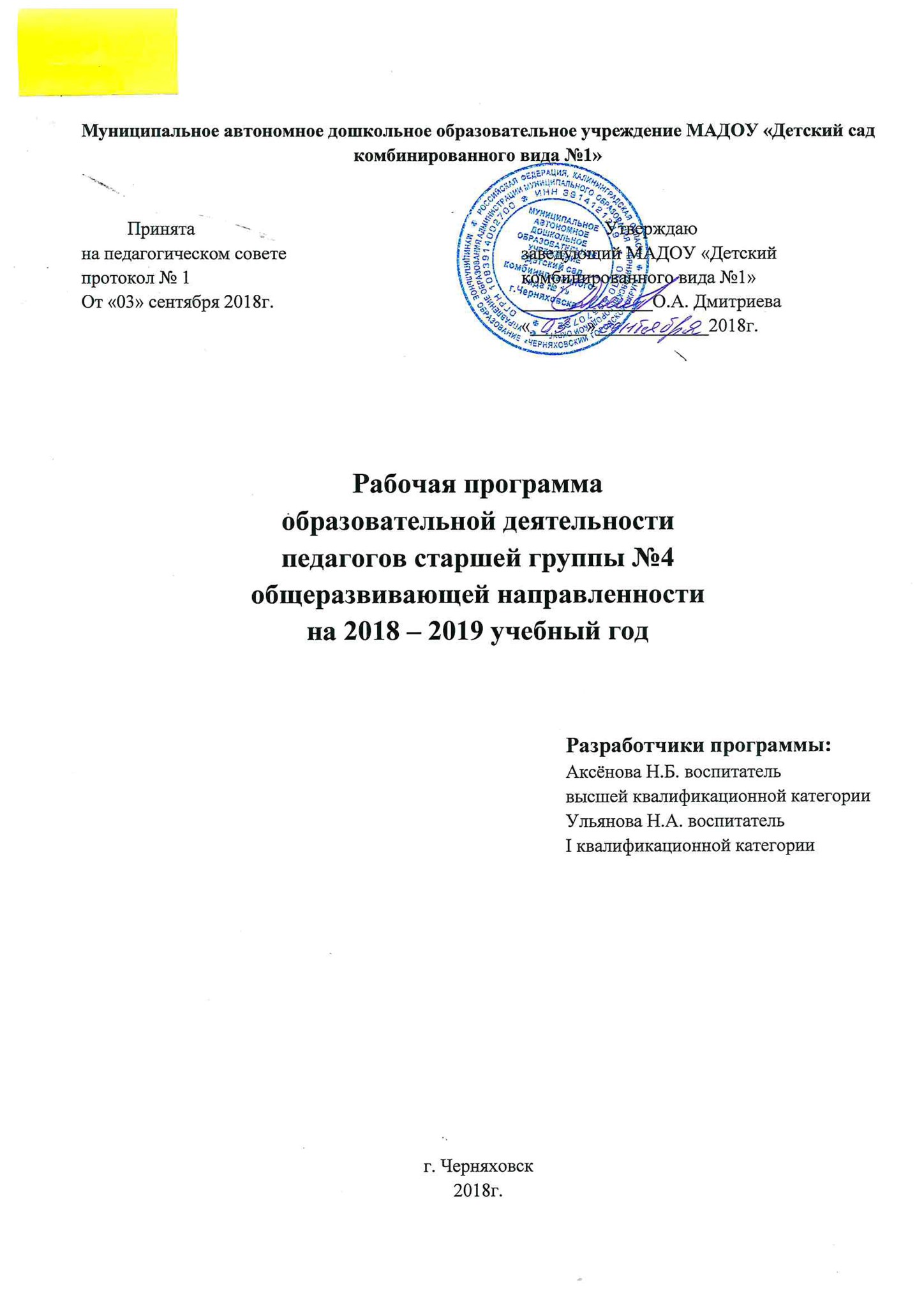 I Целевой раздел1.1. Пояснительная записка Рабочая программа образовательной деятельности спроектирована с учетом Федерального государственного образовательного стандарта дошкольного образования (далее – ФГОС дошкольного образования), особенностей образовательного учреждения, с учетом региональных особенностей Калининградской области, специфики дошкольной организации, образовательных потребностей и запросов воспитанников, а также их родителей (законных представителей). Определяет цель, задачи реализации программы, планируемые результаты, содержание и организацию образовательного процесса. Программа сформирована как программа психолого-педагогической поддержки позитивной социализации и индивидуализации, развития личности детей дошкольного возраста и определяет комплекс основных характеристик дошкольного образования (объем, содержание и планируемые результаты в виде целевых ориентиров дошкольного образования). Рабочая программа по развитию детей старшей группы обеспечивает разностороннее развитие детей в возрасте от 5 до 6 лет с учётом их возрастных и индивидуальных особенностей по основным направлениям - физическому, социально-коммуникативному, познавательному, речевому и художественно – эстетическому. Рабочая программа образовательной деятельности в старшей группе обще развивающей направленности на 2018-2019 учебный год (далее - Рабочая Программа) разработана в соответствии с основной образовательной программой дошкольного образования МАДОУ детский сад №1(далее - Программа),с учетом УМК вариативной образовательной программы «Мир открытий» под общей редакцией Л.Г. Петерсон, И.А. Лыковой (далее- «Мир открытий») и предусмотрена для организации образовательной деятельности детьми в возрасте от 5 до 6 лет соответствии с нормативными документами:ФЗ Российской федерации «Об образовании в Российской федерации» № 273 от 29.12.2012г.; «Санитарно – эпидемиологическими требованиями к устройству, содержанию и организации режима работы в дошкольных организациях» СанПиН 2.4.1.3049-13.; Порядком организации и осуществления образовательной деятельности по основным общеобразовательным программам – образовательным программам дошкольного образования; Федеральным государственным образовательным стандартом дошкольного образования; Основной образовательной программой дошкольного образования.Рабочая программа рассчитана на учебный год (9 месяцев- 36 недель)Режим работы старшей группы - пятидневный, с 7.30 до 18.00; выходные дни – суббота, воскресенье.1.2.Цели и задачи реализации ПрограммыЦель и задачи деятельности при реализации рабочей программы старшей группы определяются ФГОС дошкольного образования, Устава Муниципального дошкольного образовательного учреждения «Детский сад комбинированного вида №1», реализуемой Примерной основной образовательной программой дошкольного образования «Мир открытий» // Науч. рук. Л.Г. Петерсон / Под общей ред. Л.Г. Петерсон, И.А. Лыковой. Целью Программы является проектирование социальных ситуаций развития ребенка и развивающей предметно-пространственной среды, обеспечивающих позитивную социализацию, мотивацию и поддержку индивидуальности детей через общение, игру, познавательно-исследовательскую деятельность и другие формы активности.Программа, в соответствии с Федеральным законом «Об образовании в Российской Федерации», содействует взаимопониманию и сотрудничеству между людьми, учитывает разнообразие мировоззренческих подходов, способствует реализации права детей дошкольного возраста на свободный выбор мнений и убеждений, обеспечивает развитие способностей каждого ребенка, формирование и развитие личности ребенка в соответствии с принятыми в семье и обществе духовно-нравственными и социокультурными ценностями в целях интеллектуального, духовно-нравственного, творческого и физического развития человека, удовлетворения его образовательных потребностей и интересов. Цели Программы достигаются через решение следующих задач: – охрана и укрепление физического и психического здоровья детей, в том числе их эмоционального благополучия; – обеспечение равных возможностей для полноценного развития каждого ребенка в период дошкольного детства независимо от места проживания, пола, нации, языка, социального статуса; – создание благоприятных условий развития детей в соответствии с их возрастными и индивидуальными особенностями, развитие способностей и творческого потенциала каждого ребенка как субъекта отношений с другими детьми, взрослыми и миром; – объединение обучения и воспитания в целостный образовательный процесс на основе духовно-нравственных и социокультурных ценностей, принятых в обществе правил и норм поведения в интересах человека, семьи, общества; – формирование общей культуры личности детей, развитие их социальных, нравственных, эстетических, интеллектуальных, физических качеств, инициативности, самостоятельности и ответственности ребенка, формирование предпосылок учебной деятельности; – формирование социокультурной среды, соответствующей возрастным и индивидуальным особенностям детей;– обеспечение психолого-педагогической поддержки семьи и повышение компетентности родителей (законных представителей) в вопросах развития и образования, охраны и укрепления здоровья детей; – обеспечение преемственности целей, задач и содержания дошкольного общего и начального общего образования.1.3.Принципы и подходы к формированию программыРабочая программа образовательной деятельности в старшей группе построена на позициях гуманно-личностного отношения к ребенку, уважения его личности и направлена на его всестороннее развитие, формирование духовных и общечеловеческих ценностей, а также способностей и личностных качеств детей.В соответствии со Стандартом рабочая программа построена на следующих принципах:1. Поддержка разнообразия детства. Программа рассматривает разнообразие как ценность, образовательный ресурс и предполагает использование разнообразия для обогащения образовательного процесса. Образовательная деятельность выстраивается с учетом региональной специфики, социокультурной ситуации развития каждого ребенка, его возрастных и индивидуальных особенностей, ценностей, мнений и способов их выражения. 2. Позитивная социализация ребенка предполагает, что освоение ребенком культурных норм, средств и способов деятельности, культурных образцов поведения и общения с другими людьми, приобщение к традициям семьи, общества, государства происходят в процессе сотрудничества со взрослыми и другими детьми, направленного на создание предпосылок к полноценной деятельности ребенка в изменяющемся мире. 3. Личностно-развивающий и гуманистический характер взаимодействия взрослых (родителей (законных представителей), педагогических и иных работников Учреждения) и детей. Такой тип взаимодействия предполагает базовую ценностную ориентацию на достоинство каждого участника взаимодействия, уважение и безусловное принятие личности ребенка, доброжелательность, внимание к ребенку, его состоянию, настроению, потребностям, интересам. 4. Содействие и сотрудничество детей и взрослых, признание ребенка полноценным участником (субъектом) образовательных отношений. Принцип содействия предполагает диалогический характер коммуникации между всеми участниками образовательных отношений. Детям предоставляется возможность высказывать свои взгляды, свое мнение, занимать позицию и отстаивать ее, принимать решения и брать на себя ответственность в соответствии со своими возможностями. 5. Сотрудничество с семьей. Программа предполагает разнообразные формы сотрудничества с семьей как в содержательном, так и в организационном планах. 6. Индивидуализация дошкольного образования. Для реализации этого принципа необходимы регулярное наблюдение за развитием ребенка, сбор данных о нем, анализ его действий и поступков; помощь ребенку в сложной ситуации; предоставление ребенку возможности выбора в разных видах деятельности, акцентирование внимания на инициативности, самостоятельности и активности ребенка. 7. Возрастная адекватность образования. Этот принцип предполагает подбор педагогом виды детской деятельности (игру, коммуникативную и познавательно-исследовательскую деятельность, творческую активность, обеспечивающую художественно-эстетическое развитие ребенка), опираясь на особенности возраста и задачи развития, которые должны быть решены в дошкольном возрасте. Деятельность педагога должна быть мотивирующей и соответствовать психологическим законам развития ребенка, учитывать его индивидуальные интересы, особенности и склонности. 8. Развивающее вариативное образование. Этот принцип предполагает, что образовательное содержание предлагается ребенку через разные виды деятельности с учетом его актуальных и потенциальных возможностей усвоения этого содержания и совершения им тех или иных действий, с учетом его интересов, мотивов и способностей. Данный принцип предполагает работу педагога с ориентацией на зону ближайшего развития ребенка (Л.С. Выготский), что способствует развитию, расширению как явных, так и скрытых возможностей ребенка. 9. Полнота содержания и интеграция отдельных образовательных областей. Содержание образовательной деятельности в одной конкретной области тесно связано с другими областями. Такая организация образовательного процесса соответствует особенностям развития детей дошкольного возраста.1.4.Возрастные особенности психофизического развития детей старшего дошкольного возраста.Дошкольный возраст является важнейшим в развитии человека, так как он заполнен существенными физиологическими, психологическими и социальными изменениями. Это период жизни, который рассматривается в педагогике и психологии как самоценное явление со своими законами, субъективно переживается в большинстве случаев как счастливая, беззаботная, полная приключений и открытий жизнь. Характеристика возрастных особенностей, антропологических показателей развития детей дошкольного возраста необходима для правильной организации осуществления образовательного процесса, как в условиях семьи, так и в условиях дошкольного образовательного учреждения (группы).Развитие моторики и становление двигательной активности.Детям 5-7 лет свойственно высокая потребность в движениях. Двигательная активность становится все более целенаправленной, зависимой от эмоционального состояния и мотивов деятельности. Дети овладевают сложными видами движений и различными способами их выполнения, а также некоторыми элементами техники. Во время ходьбы у большинства детей наблюдаются согласованные движения рук и ног, хорошая ориентировка в пространстве, бег ребенка отличается хорошей координацией движения. К 6-ти годам бег становится правильным: поза непринужденная, голова приподнятая, плечи не разворачиваются, движение рук и ног хорошо согласованы. Дети владеют разными способами бега. Они упражняются в разных видах прыжков (в длину с места, в высоту и в длину с разбега, в верх). Старшие дошкольники владеют всеми способами катания, бросания и ловли, метания в цель и в даль. Значительно улучшаются навыки владения мячом. У детей совершенствуются навыки ведения мяча правой и левой рукой. На 6-ом году жизни значительно улучшаются показатели ловкости. Дети овладевают более сложными координационными движениями. Продолжительность двигательной активности детей составляет в среднем 4 часа, интенсивность достигает 50 движений в минуту. Психическое развитие.Социальная ситуация развития характеризуется установлением отношений сотрудничества со взрослым, попытками влиять на него, активным освоением социального пространства.Общение ребёнка со взрослым становится более разнообразным, постепенно оно все более приобретает черты личностного - взрослый выступает для ребенка источником социальных познаний, эталоном в различных ситуациях. В этот период ребёнок в общении со взрослым особенно нуждается в уважении, дети становятся повышено обидчивы, если к ним не прислушиваются. Потребность ребенка в общении со взрослым определяется направленностью на сопереживание, его стремлением к общности во взглядах. Поведение это может проявляться в феномене большого количества жалоб. Жалоба - это просьба подтвердить или опровергнуть правила, форма знакомства с правилами поведения.Постепенно начинает формироваться круг друзей. Ребенок начинает воспринимать не только себя, но и сверстника как целостную личность, проявлять к нему личностное отношение. Основной результат общения ребенка со сверстником - это постепенно складывающийся образ самого себя.Продолжает совершенствоваться сюжетно-ролевая игра - ведущая деятельность ребенка дошкольного возраста. Сюжеты игр совместно строятся и творчески развиваются, большое место начинают занимать игры с общественно значимыми сюжетами, отражающими социальные отношения и иерархию людей. Игра может длиться от 2-3 часов, до нескольких дней. В игровых действиях используются предметы-заместители, природные материалы, самодельные игрушки. Ребенок может играть от 7 до 10 ролей в одной игре, способен совмещать роли. Активное развитие ребенка происходит и в других видах продуктивной деятельности. Начинает развиваться способность к общему коллективному труду, дети могут согласовывать и планировать свои действия в активной деятельности развивается личность ребенка, совершенствуются познавательные процессы и формируются новообразование возраста.Память.Наблюдается переход от непроизвольного и непосредственного запоминания к произвольному и опосредованному запоминанию и припоминанию. В 5-6 лет ребенок может использовать повторение как прием запоминания. В этом возрасте хорошо развиты механическая память и эйдетическая - восстановление в памяти зрительного образа увиденного; постепенно формируется смысловая память. Память объединятся с речью и мышлением и начинает приобретать интеллектуальный характер.Продолжается сенсорное развитие, совершенствуются различные виды ощущения, восприятия и наглядных представлений. Существенные изменения происходят в умении ориентироваться в пространстве - ребенок выделяет собственное тело, ведущую руку, ориентируется в плане комнаты; пока с трудом формируется ориентировка во времени.Продолжается активное освоение речи, увеличивается словарный запас. Ребенок постепенно становится собеседником взрослого, ребенок использует в речи прилагательные и наречия, характеризующие признаки предметов и отношения людей, слова с исходными значениями. Правильно употребляет части речи. В предложении согласовывает существительные с числительными, прилагательными, учится пользоваться прямой и косвенной речью. Совершенствуется диалоговая и монологическая речь. Развивается фантазирование. Речь постепенно становится орудием мышления и средством познания.Наглядно-образное мышление является ведущим в возрасте 5-6 лет, однако именно в этом возрасте закладываются основы словесно-логического мышления. Формируется действие моделирования: ребенок способен разложить предметы на эталоны - форму, цвет, величину. Мышление объединяется с речью и памятью, ребенок становится способным рассуждать.Воображение. Ребенок этого возраста начинает использовать символы, образ предмета отделяется от предмета и обозначается словом. Уже к 6-ти годам ребенок способен жить в воображаемом мире. Воображение оказывает влияние на все виды деятельности старшего дошкольника, особенно на рисование, конструирование и игру.Внимание приобретает большую сосредоточенность и устойчивость. Повышается объем влияния, оно становится опосредованным.Развитие личности ребенка происходит в общении, в процессе сравнения себя с другими детьми группы. В зависимости от того, какую позицию - социальную роль играет ребенок в группе, формируется его самооценка, она становится устойчивой и начинает определять поступки ребенка.В старшем дошкольном возрасте внутренняя организация поведения становится более сложной. Деятельность ребенка все более побуждается и направляется уже не отдельными мотивами, а определенным соподчинением мотивов. У детей старшего возраста отмечается усиление проявления целеустремленности поведения при постановке цели, а также при планировании деятельности, реализации принятой цели, закрепляется общественная направленность этого волевого качества. 1.5. Планируемые результаты освоения Программы (целевые ориентиры)Планируемые результаты освоения детьми программы осуществляются на основе целевых ориентиров в ФГОСДО и основной образовательной программы «Мир открытий» Л.Г. Петерсон, реализуемой в старшей группе по всем направлениям развитий. Целевые ориентиры в соответствии с ФГОСДОРабочая программа старшей группы обеспечивает достижение воспитанниками результатов освоения образовательной программы дошкольного образования, установленных в виде целевых ориентиров дошкольного образования, обозначенных в ФГОС ДО.Целевые ориентиры освоения воспитанниками образовательной программы определяются в соответствии с реализуемой образовательной программой дошкольного образования, возрастом детей, индивидуальными особенностями и возможностями каждого воспитанника.Ребенок 5-6 лет:- проявляет инициативность и самостоятельность в разных видах деятельности: игре, общении, конструировании и т.д.; способен выбирать себе род занятий, участников совместной деятельности, обнаруживает способность к воплощению разнообразных замыслов;- уверен в своих силах, открыт внешнему миру, положительно относится к себе и другим, обладает чувством собственного достоинства; активно взаимодействует со сверстниками и взрослыми, участвует в совместных играх; способен договариваться, учитывать интересы и чувства других, сопереживать неудачам и радоваться успехам других, стараться разрешать конфликты;- обладает развитым воображением, которое реализуется в разных видах деятельности; способность ребёнка к фантазии, воображению, творчеству интенсивно развивается и проявляется в игре; ребёнок владеет разными формами и видами игры; умеет подчиняться разным правилам и социальным нормам, различает условную и реальную ситуации, в том числе игровую и учебную;- творческие способности ребёнка также проявляются в рисовании, придумывании сказок, танцах, пении и т.п.; ребёнок может фантазировать вслух, играть звуками и словами; хорошо понимает устную речь и может выражать свои мысли и желания; - у ребёнка развита крупная и мелкая моторика; он может контролировать свои движения и управлять ими, обладает развитой потребностью бегать, прыгать, мастерить поделки из различных материалов; - способен к волевым усилиям в разных видах деятельности, преодолевать сиюминутные побуждения, доводить до конца начатое дело; ребёнок может следовать социальным нормам поведения и правилам в разных видах деятельности, во взаимоотношениях со взрослыми и сверстниками, правилам безопасного поведения и личной гигиены;- проявляет любознательность, задаёт вопросы, касающиеся близких и далёких предметов и явлений, интересуется причинно- следственными связями (как? почему? зачем?), пытается самостоятельно придумывать объяснения явлениям природы и поступкам людей; склонен наблюдать, экспериментировать; обладает начальными знаниями о себе, о предметном, природном, социальном и культурном мире, в котором живёт; знаком с книжной культурой, с детской литературой, обладает элементарными представлениями из области живой природы, естествознании, математики, истории, у ребёнка складываются предпосылки грамотности; способен к принятию собственных решений, опираясь на свои знания и умения в различных сферах деятельности.II. Содержательный разделСодержание образовательной работы выстраивается с учетом содержания образовательной программы дошкольного образования МАДОУ детский сад комбинированного вида №1, модульный характер которой представлен на материалах Примерной основной образовательной программой дошкольного образования «Мир открытий» // Науч. рук. Л.Г. Петерсон / Под общей ред. Л.Г. Петерсон, И.А. Лыковой; соответствует основным положениям возрастной психологии и дошкольной педагогики и обеспечивает единство воспитательных, развивающих и обучающих целей и задач.2.1. Образовательная деятельность в соответствии с направлениями развития ребенка (в пяти образовательных областях).Содержание Программы обеспечивает развитие личности, мотивации и способностей детей в различных видах деятельности и охватывает следующие структурные единицы, представляющие определенные направления образования детей (далее образовательные области): социально-коммуникативное развитие, познавательное развитие, речевое развитие, художественно-эстетическое развитие, физическое развитие.Реализация образовательной программы осуществляется в формах, специфических для детей данной возрастной группы: игровая деятельность, коммуникативная, познавательно-исследовательская деятельность, двигательная, трудовая, а также изобразительная, музыкально-художественная, чтение художественной литературы, конструктивная деятельность, обеспечивающие художественно-эстетическое развитие ребенка.Программные задачи решаются в совместной деятельности взрослого и детей, и самостоятельной деятельности дошкольников не только в рамках организованной образовательной деятельности, но и при проведении режимных моментов.2.1.1 Образовательная область «Познавательное развитие» Познавательное развитие предполагает развитие интересов детей, любознательности и познавательной мотивации; формирование познавательных действий, становление сознания; развитие воображения и творческой активности; формирование первичных представлений о себе, других людях, объектах окружающего мира, о свойствах и отношениях объектов окружающего мира (форме, цвете, размере, материале, звучании, ритме, темпе, количестве, числе, части и целом, пространстве и времени, движении и покое, причинах и следствиях и др.), о малой родине и Отечестве, представлений о социокультурных ценностях нашего народа, об отечественных традициях и праздниках, о планете Земля как общем доме людей, об особенностях ее природы, многообразии стран и народов мира.Программные задачиФормирование целостной картины мира• Расширять представления детей об окружающих их предметах, знакомить с тем, как изготавливают разные вещи и продукты; помогать установлению взаимосвязей между предметом и его назначением, материалом и формой изготовленной из него вещи и др.• Знакомить детей с наиболее часто встречающимися в ближайшем окружении растениями, животными, грибами, камнями, а также реками, озерами, горами (для разных географических зон они будут разными).• Продолжать формировать представления о временах года и их последовательности, знакомить с названиями месяцев; развивать обобщенные представления о цикличности изменений в природе (весной, летом, осенью, зимой).• Формировать представления детей о более отдаленном от них пространстве и времени.• Формировать элементарные представления детей о космосе, о планетах, об уникальности Земли.• Знакомить с некоторыми природными зонами (прежде всего с природной зоной своей местности) и характерными для них ландшафтами, животными и растениями, образом жизни людей в разных климатических зонах и его связью с особенностями природы.• Формировать первые представления о том, что в природе все взаимосвязано, а человек (ребенок) – часть природы, о взаимосвязях и взаимодействии живых организмов со средой обитания (поведения и распространения животных и среды обитания, связь растений со средой обитания на примерах отдельных растений и животных), о целостности природы и взаимозависимости ее компонентов, о разнообразии природы.• Знакомить детей с природой города (поселка) и с тем, как люди помогают животным, растениям.• Учить понимать смысл правил поведения в окружающей среде, в том числе в процессе исследовательской деятельности.Развитие познавательно-исследовательской деятельности• Поддерживать и развивать устойчивый интерес детей к явлениям и объектам природы и рукотворного мира.• Учить вести наблюдения на протяжении недели, месяца, в течение года.• Отмечать результаты наблюдений; следить за изменениями в природе ив жизни.• Формировать элементарные навыки исследовательской работы, умение обобщать, анализировать, делать выводы, сопоставлять результаты наблюдений, выделять сходство и отличия объектов, формулировать предположения и самостоятельно проводить простые «исследования».• Учить выделять более дифференцированные свойства предметов, классифицировать их по характерным признакам, понимать и употреблять обобщающие наименования (деревья, кустарники, фрукты, овощи, животные, растения, транспорт наземный, водный, воздушный, посуда чайная, столовая, кухонная и т.п.).• Знакомить с устройством простейших планов и схем, географических карт, условными знаками и символами, а также с моделью Земли – глобусом.Формирование элементарных математических представленийСравнение предметов и групп предметовСовершенствовать умения выделять группы предметов или фигур, обладающих общим свойством, выделять часть группы, выражать в речи признаки сходства и различия отдельных предметов и их групп.• Развивать умения объединять группы предметов, разбивать на части по какому-либо признаку, устанавливать взаимосвязь между частью и целым.• Развивать умение обозначать свойства фигур с помощью знаков(символов).• Формировать первичное представление о равных и неравных группах предметов, умение записывать отношения между ними с помощью знаков =,≠.Количество и счет• Развивать умение считать в пределах 10 (и в больших пределах в зависимости от успехов детей группы) в прямом и обратном порядке, соотносить запись чисел 1-10 с количеством.• Тренировать умение правильно пользоваться порядковыми и количественными числительными.• Формировать представление о числе 0, умение соотносить цифру 0 с ситуацией отсутствия предметов.• Развивать умение при сравнении на наглядной основе групп предметов по количеству пользоваться знаками =, ≠, >, < и отвечать на вопрос: «Насколько больше?», «На сколько меньше?».• Формировать первичные представления о сложении и вычитании групп предметов, умение использовать знаки + и – для записи сложения и вычитания.• Формировать опыт сравнения, сложения и вычитания, опираясь на наглядность, чисел в пределах 10.• Формировать первичный опыт составления по картинкам простейших (в одно действие) задач на сложение и вычитание и умение решать задачи в пределах 10.Величины• Формировать первичные представления об измерении длины, высоты предметов с помощью условной мерки.• Формировать первичные представления о непосредственном сравнении сосудов по объему (вместимости); об измерении объема сосудов с помощью условной мерки.Геометрические формы• Расширять и уточнять представления о геометрических фигурах: плоских – квадрат, круг, треугольник, прямоугольник, овал; объемных – шар, куб, цилиндр, конус, призма, пирамида; закреплять умение узнавать и называть эти фигуры, находить сходные формы в окружающей обстановке.• Формировать представление о различии между плоскими и объемным и геометрическими фигурами и об элементах этих фигур.Пространственно-временные представления• Уточнять и расширять пространственно-временные представления детей.• Развивать умение ориентироваться на листе бумаги (вверху, внизу, справа, слева, в верхнем правом (в нижнем левом) углу, посередине, внутри, снаружи), выражать в речи местонахождение предмета.• Развивать умения определять положение того или иного предмета нетолько по отношению к себе, но и к другому предмету; двигаться в заданном направлении.• Закреплять умение называть части суток (день – ночь, утро – вечер), последовательность дней в неделе.Конструирование• Продолжать знакомить детей с архитектурой как видом пластических искусств и дизайном как новейшим искусством, направленным на гармоничное обустройство человеком окружающего его пространства.• Расширять опыт дизайн - деятельности в процессе конструирования из различных по форме, величине, фактуре строительных деталей и других материалов (природных и бытовых, готовых и неоформленных) разными способами: по словесному описанию, условию, рисунку, схеме, фотографии, собственному замыслу.• Обучать новым конструктивным умениям на основе развивающейся способности видеть целое раньше частей: соединять несколько небольших плоскостей в одну большую, подготавливать основу для перекрытий, распределять сложную постройку в высоту, делать постройки более прочными и устойчивыми.• Продолжать учить детей использовать детали с учетом их конструктивных свойств (форма, величина, устойчивость, размещение в пространстве); побуждать к адекватным заменам одних деталей другими (кубик двух кирпичиков, куб из двух трехгранных призм); знакомить с вариантами строительных деталей (пластины: длинная и короткая, узкая и широкая, квадратная и треугольная).• Содействовать формированию элементов учебной деятельности(понимание задачи, инструкций и правил, осмысленное применение освоенного способа в разных условиях, навыки самоконтроля, самооценки и планирования действий).Особенности организации образовательного процесса: непосредственно-образовательная деятельность – «Игралочка – ступенька к школе» проводится в месяц 4 раза. Для каждого занятия предусмотрена физкультминутка (игра). Цель ее – дать детям возможность отдохнуть, подвигаться.Особенности организации образовательного процесса: непосредственно-образовательная деятельность – Конструирование проводится в месяц 4 раза. Для каждого занятия предусмотрена физкультминутка (игра). Цель ее – дать детям возможность отдохнуть, подвигаться.2.1.2 Образовательная область «Речевое развитие» Включает владение речью как средством общения и культуры; обогащение активного словаря; развитие связной, грамматически правильной диалогической и монологической речи; развитие речевого творчества; развитие звуковой и интонационной культуры речи, фонематического слуха; знакомство с книжной культурой, детской литературой, понимание на слух текстов различных жанров детской литературы; формирование звуковой аналитико-синтетической активности как предпосылки обучения грамоте.Программные задачиВоспитание звуковой культуры речи• Учить дифференцировать пары звуков: с-з, с-ц, ш-ж, ч-щ, с-ш, з-ж, ц-ч,л-р, различать свистящие, шипящие и сонорные звуки, твердые и мягкиезвуки – изолированные, в словах, во фразовой речи.• Учить называть слова с названным звуком, определять позицию звука в слове (в начале – в середине – в конце).• Отрабатывать дикцию, силу голоса, темп речи с использованием скороговорок, чистоговорок, загадок, потешек, стихов.• Развивать интонационную выразительность.Словарная работа• Продолжать обогащение, уточнение и активизацию словаря (существительных, прилагательных, глаголов, наречий).• Развивать умение детей обобщать, сравнивать, противопоставлять.• В словарь детей вводить слова, обозначающие материал, из которого сделан предмет (дерево, металл, пластмасса, стекло).• Формировать умение отгадывать загадки на описание предметов, их свойств, качеств и действий.• Проводить работу над смысловой стороной слова.• Расширять запас синонимов и антонимов, многозначных слов.• Формировать умение употреблять слова, наиболее точно подходящие к ситуации.• Формировать оценочную лексику (умный – рассудительный; робкий – трусливый).Формирование грамматического строя речи• Продолжать обучение тем грамматическим формам, усвоение которых вызывает у детей трудности: согласование прилагательных, числительных, существительных в роде, числе, падеже, образование трудных форм глагола(в повелительном и сослагательном наклонении), индивидуальные упражнения.• Дать ориентировку в типичных способах изменения слов и словообразования (образование однокоренных слов: дом – домик – домишко– домашний; глаголов с приставками: ехал – заехал – переехал – уехал).• Развивать умение образовывать существительные с увеличительными, уменьшительными, ласкательными суффиксами и понимание разных смысловых оттенков слова: береза – березка – березонька; книга – книжечка– книжонка.• Учить строить не только простые распространенные, но и сложные предложения разных типов.• Знакомить со словесным составом предложения, подводить детей к пониманию того, что речь состоит из предложений, предложение – из слов, слова – из слогов и звуков, т.е. вырабатывать осознанное отношения к речи.• Воспитывать языковое чутье, внимательное отношение к языку и его грамматическому строю, критическое отношение к своей и чужой речи, желание говорить правильно.Развитие связной речи• Совершенствовать диалогическую форму речи, умение вступать в беседу, поддерживать ее, высказывать свою точку зрения, соглашаться или возражать, спрашивать и отвечать, доказывать, рассуждать.• Формировать элементарные знания о структуре повествования и умение использовать разнообразные средства связи, обеспечивающие целостность и связность текста.• В пересказывании литературных произведений (сказки или рассказа) учить связно, последовательно и выразительно воспроизводить готовый текст без помощи взрослого, интонационно передавая диалоги действующих лиц и давая характеристику персонажам.• Учить самостоятельно составлять описательный или повествовательный рассказ по содержанию картины с указанием места и времени действия, с придумыванием событий, предшествующих изображенному и следующих за ним.• Обучать рассказыванию по серии сюжетных картин, формировать у детей умение развивать сюжетную линию, придумывать название рассказу в соответствии с содержанием, соединять отдельные предложения и части высказывания в повествовательный текст.• В рассказывании об игрушках (или по набору игрушек) учить составлять рассказы и сказки, соблюдая композицию и выразительно излагая текст, давая характеристику и описание персонажей.• Продолжать обучение рассказыванию из личного опыта.• Обучать творческому рассказыванию.Художественная литература и фольклор• Углублять читательские интересы детей, показывать ценность книги как источника новых впечатлений и представлений об окружающем мире, способствовать усвоению норм и нравственных ценностей, принятых в обществе.• Развивать умение внимательно слушать тексты, вникать в смысл, понимать мотивы поведения героев, задавать смысловые вопросы и высказываться о прочитанном художественном произведении, выражая свое отношение к литературным персонажам, их поступкам, развивать собственное толкование в процессе разных видов детской активности.• Вовлекать детей в процесс сочинительства, поощрять первые творческие проявления.• Пробуждать интерес к книжной графике.• Развивать у детей воображение и чувство юмора.Особенности организации образовательного процесса: непосредственно-образовательная деятельность – Речевое развитие проводится в месяц 8 раз. Для каждого занятия предусмотрена физкультминутка (игра). Цель ее – дать детям возможность отдохнуть, подвигаться и одновременно решить некоторые задачи воспитания звуковой культуры речи: отработки правильного произношения того или иного звука, артикуляции, речевого дыхания и др. 2.1.3 Образовательная область «Социально-коммуникативное развитие»Социально-коммуникативное развитие направлено на усвоение норм и ценностей, принятых в обществе, включая моральные и нравственные ценности; развитие общения и взаимодействия ребенка со взрослыми и сверстниками; становление самостоятельности, целенаправленности и саморегуляции собственных действий; развитие социального и эмоционального интеллекта, эмоциональной отзывчивости, сопереживания, формирование готовности к совместной деятельности со сверстниками, формирование уважительного отношения и чувства принадлежности к своей семье и к сообществу детей и взрослых в Организации; формирование позитивных установок к различным видам труда и творчества; формирование основ безопасного поведения в быту, социуме, природе. Программные задачи:Человек среди людей• Формировать представления детей о себе; об особенностях поведениялюдей в зависимости от возраста и половых различий, о социальной значимости труда взрослых в детском саду.• Формировать представления о социальных функциях членов семьи, их родственных связях; о нормах и правилах поведения людей в семье.• Формировать представления о семье; об особенностях поведения и взаимоотношений людей в семье.• Формировать дифференцированные представления о различных эмоциональных состояниях (спокойный, веселый, грустный, сердитый, довольный и др.) людей, животных (в реальной жизни и в художественном изображении).• Способствовать проявлению эмпатии по отношению к сверстникам, литературным персонажам, близким людям; заботы по отношению к младшим, сверстникам и старшим людям, окружающей природе.• Содействовать становлению способов бесконфликтного поведения в общении детей друг с другом в детском саду и семье; способов адекватной передачи собственных эмоциональных состояний (мимика, интонация);• Продолжать обогащать словарь, необходимый для общения в процессе обогащения представлений об окружающем мире.• Учить пользоваться разнообразными формулами речевого этикета (использовать синонимичные формы типа «добрый день», «благодарю вас»).Учить вести конструктивный диалог, с помощью объяснительно-доказательной речи улаживать спорные ситуации.• Продолжать учить делиться впечатлениями, логично, целостно строить высказывания.Человек в культуреФормировать дифференцированные представления детей о назначении избы, ее убранстве; о различных ремеслах и рукоделии в традиционной русской (а также национальной, местной) культуре (гончарном, кузнечном, плотницком ремесле, изготовлении и украшении одежды); о национальной одежде, особенностях ее украшения; о значении природы в жизни человека; о народном творчестве, его разновидностях: устное, декоративно-прикладное, музыкальное.• Воспитывать интерес к объектам русской (а также национальной, местной) традиционной культуры; чувство восхищения, уважительное отношение к результатам труда русских умельцев, бережное отношение к предметам культуры (экспонатам музея).• Воспитывать осознанное отношение к эстетической и нравственной ценности русской природы, произведений народного творчества; чувство восхищения красотой национального костюма.• Расширять и систематизировать представления детей о труде и профессиях людей; показать связи между разными трудовыми действиями и их результатами в производственных цепочках.• Содействовать дальнейшему развитию интереса к содержанию и значению трудовой деятельности взрослых, углублять представление о социальной ценности труда и его результатов.• Продолжать приобщать к разным видам индивидуального и коллективного труда.• Содействовать овладению культурой трудовой деятельности: выполнять работу качественно, аккуратно, своевременно, ответственно; правильно использовать инструменты и материалы; замечать ошибки и быстро исправлять по своей инициативе; знакомить со структурой трудовой деятельности: учить принимать и ставить цель, определять мотив, планировать последовательность действий, оценивать результат.Содействовать становлению способов самообслуживания (умывание, одевание, накрывание на стол, частичная уборка помещения); навыков поведения в быту, в повседневном общении, в общественных местах.• Формировать основы экологической культуры.• Формировать культуру безопасного поведения:Природа и безопасностьформировать представления о свойствах различных природных объектов, о связанных с ними потенциально опасных ситуациях;знакомить с правилами сбора растений и грибов, правилами безопасности у водоемов в зимний и летний период, правилами поведения, связанными с различными природными явлениями, контактами с дикими и домашними животными;знакомить детей с моделями безопасного поведения при взаимодействии с природными объектами на примере реальных людей, персонажей литературных произведений, учить на элементарном уровне оценивать соответствие их действий правилам, знакомить с возможными последствиями нарушения правил для человека и природы;формировать умение анализировать обучающие ситуации, знакомить с тактикой избегания и путями преодоления различных видов опасностей; развивать основные физические качества, двигательные умения, определяющие возможность выхода из опасных ситуаций;формировать навыки экологически безопасного поведения, бережного отношения к природе.Безопасность на улице знакомить детей с устройством городских улиц, основными правилами дорожного движения, моделями культурного и безопасного поведения участников дорожного движения (пешеходов, пассажиров, водителей), стимулировать включение полученной информации в игровое взаимодействие;формировать умение работать с символьной, графической информацией, схемами, моделями, самостоятельно придумывать элементарные символы, составлять схемы;учить оценивать соответствие действий других детей, собственных действий правилам безопасности на игровой площадке, формировать стремление и умение соблюдать их, формировать осознанное отношение к своему здоровью и безопасности;формировать представления о потенциально опасных ситуациях, возникающих в различных погодных условиях.Безопасность в общении в ходе чтения произведений художественной литературы, наблюдений, анализа ситуаций подводить детей к пониманию правил поведения при контакте с незнакомыми людьми, формировать осознанное отношение к собственной безопасности;обогащать коммуникативный опыт в ситуациях общения со сверстниками, старшими детьми, взрослыми, формировать элементарные умения, связанные с пониманием побуждений партнеров по взаимодействию, проявляемыми ими чувствами;формировать представления о правах и обязанностях ребенка, о доступных дошкольнику способах защиты своих прав, учить выявлять наиболее очевидные факты их нарушения; формировать и обогащать опыт безопасного поведения в различных ситуациях общения и взаимодействия, знакомить с моделями безопасных действий;закладывать основы психологической готовности к преодолению опасных ситуаций.Безопасность в помещенииобогащать и систематизировать представления о факторах потенциальной опасности в помещении, учить соблюдать правила безопасного поведения, знакомить с моделями поведения в проблемных ситуациях;расширять круг предметов быта, которые дети могут безопасно использовать, воспитывать ответственное отношение к соблюдению соответствующих правил;дополнять и конкретизировать представления о правилах безопасного поведения в общественных местах, формировать необходимые умения;систематизировать и дополнять представления о работе экстренных служб, формировать практические навыки обращения за помощью.Особенности организации образовательного процесса: непосредственно-образовательная деятельность – ОБЖ проводится в месяц 4 раза. Для каждого занятия предусмотрена физкультминутка (игра). Цель ее – дать детям возможность отдохнуть, подвигаться.Особенности организации образовательного процесса: непосредственно-образовательная деятельность – Окружающий мир проводится в месяц 4 раза. Для каждого занятия предусмотрена физкультминутка (игра). Цель ее – дать детям возможность отдохнуть, подвигаться.2.1.4 Образовательная область «Художественно-эстетическое развитие» Художественно-эстетическое развитие предполагает развитие предпосылок ценностно-смыслового восприятия и понимания произведений искусства (словесного, музыкального, изобразительного), мира природы; становление эстетического отношения к окружающему миру; формирование элементарных представлений о видах искусства; восприятие музыки, художественной литературы, фольклора; стимулирование сопереживания персонажам художественных произведений; реализацию самостоятельной творческой деятельности детей (изобразительной, конструктивно-модельной, музыкальной и др.).Программные задачиХудожественно-продуктивная деятельность• Развивать предпосылки ценностно-смыслового восприятия и понимания произведений искусства; знакомить с произведениями и художественным «языком» разных видов изобразительного (живопись, графика, скульптура) и декоративно-прикладного искусства, архитектуры и дизайна.• Развивать эстетическое восприятие и творческое воображение, обогащать зрительные впечатления, приобщать к родной и мировой культуре, формировать эстетические чувства и оценки, воспитывать художественный вкус, формировать эстетическую картину мира.• Знакомить с «языком искусства», содействовать осмыслению связей между формой и содержанием произведения в изобразительном искусстве, между формой, декором и функцией предмета в декоративно-прикладном искусстве, между формой, назначением и пространственным размещением объекта в архитектуре, конструировании и разных видах дизайна.• Обогащать содержание художественной деятельности в соответствии с задачами познавательного и социального развития детей старшего дошкольного возраста; расширять тематику для свободного выбора детьми интересных сюжетов о своей семье, жизни в детском саду, о бытовых, общественных и природных явлениях с пониманием различных взаимосвязей и причин событий как ключевой идеи сюжета.• Поддерживать интерес к воплощению в самобытной художественной форме своих личных представлений, переживаний, чувств, отношений. • Обогащать художественный опыт детей; содействовать дальнейшему освоению базовой техники рисования, аппликации, лепки, художественного конструирования и труда; совершенствовать умения во всех вида художественной деятельности с учетом индивидуальных способностей.• Развивать способности к восприятию и творческому освоению цвета, формы, ритма, композиции как «языка» изобразительного искусства.• Создавать условия для экспериментирования с художественными материалами, инструментами, изобразительно-выразительными средствами, свободного интегрирования разных видов художественного творчества.• Содействовать формированию эстетического отношения к окружающему миру; создавать оптимальные условия для развития целостнойличности ребенка и ее свободного проявления в художественном творчестве.Музыка• Воспитывать устойчивый интерес к музыке, развивать эмоциональную отзывчивость на музыку, развивать музыкальный вкус. • Обогащать музыкально-слуховой опыт, расширять музыкальный кругозор (приобщать к отечественному и зарубежному фольклору, классической и современной музыке, поддерживать интерес к слушанию детских песен, коротких пьес разных жанров и стилей).• Развивать творческое воображение, способности творчески интерпретировать свое восприятие музыки в импровизации движений, в выборе и обыгрывании атрибутов, в музицировании и других видах художественно-творческой деятельности.• Развивать чувство ритма, музыкальную память, интонационный слух в музыкальных играх и специально подобранных педагогом музыкально-дидактических играх с движением, в игре на музыкальных инструментах, пении.• Развивать произвольное внимание в процессе слушания музыки, умение сосредоточиться на 20-30 секунд; продолжать развивать объем слухового внимания до 30-40 секунд.• Формировать навыки исполнительства в различных видах музыкальной деятельности: вокально-хоровых навыков, музыкально-ритмических умений, навыков игры на различных детских музыкальных инструментах.Особенности организации образовательного процесса: непосредственно-образовательная деятельность – Лепка/Аппликация проводится в месяц 4 раза. Для каждого занятия предусмотрена физкультминутка (игра). Цель ее – дать детям возможность отдохнуть, подвигаться.Особенности организации образовательного процесса: непосредственно-образовательная деятельность – Рисование проводится в месяц 4 раза. Для каждого занятия предусмотрена физкультминутка (игра). Цель ее – дать детям возможность отдохнуть, подвигаться.Особенности организации образовательного процесса: непосредственно-образовательная деятельность – Музыка проводится в месяц 8 раз. Для каждого занятия предусмотрена физкультминутка (игра). Цель ее – дать детям возможность отдохнуть, подвигаться.2.1.5 Образовательная область «Физическое развитие» Физическое развитие включает приобретение опыта в следующих видах деятельности детей: двигательной, в том числе связанной с выполнением упражнений, направленных на развитие таких физических качеств, как координация и гибкость; способствующих правильному формированию опорно-двигательной системы организма, развитию равновесия, координации движения, крупной и мелкой моторики обеих рук, а также с правильным, не наносящем ущерба организму, выполнением основных движений (ходьба, бег, мягкие прыжки, повороты в обе стороны), формирование начальных представлений о некоторых видах спорта, овладение подвижными играми с правилами; становление целенаправленности и саморегуляции в двигательной сфере; становление ценностей здорового образа жизни, овладение его элементарными нормами и правилами (в питании, двигательном режиме, закаливании, при формировании полезных привычек и др.).Программные задачиЗабота о психическом и физическом здоровье детей. Создание условий для охраны и укрепления здоровья детей, в том числе эмоционального благополучия.• Обеспечивать комфортный эмоциональный микроклимат в группе детского сада, в котором ребенок чувствует себя защищенным и принимаемым педагогами и детьми.• Содействовать укреплению эмоциональных связей между детьми и их родителями.• Упражнять детей в умении находить положительные стороны во всех сферах жизни, применении правила «не думать и не говорить плохо о себе и других».• Организовывать разнообразную двигательную активность детей в разных формах (утреннюю гимнастику, физкультурные занятия, подвижные игры и др.).• Продолжить работу по осуществлению мероприятий, способствующих сохранению здоровья детей, закаливанию, повышению защитных сил организма.• Осуществлять контроль за формированием правильной осанки.• Обеспечивать рациональный режим дня, сбалансированное качественное питание, достаточное пребывание на воздухе; соблюдать оптимальный температурный режим в помещении.• Продолжать поддерживать родителей в самообразовании в вопросах охраны и укрепления здоровья детей, в стремлении участвовать в педагогическом процессе и жизни детского сада в целом.Формирование культурно-гигиенических навыков.• Способствовать развитию самостоятельности детей в выполнении культурно-гигиенических правил.• Продолжать совершенствовать навыки культурного поведения за столом.• Воспитывать привычку следить за своим внешним видом (чистотой тела, опрятностью одежды, прически).Формирование начальных представлений детей о здоровом образе жизни.• Формировать потребность в бережном отношении к своему здоровью, желание вести здоровый образ жизни.• Воспитывать потребность соблюдать правила здоровьесберегающего поведения.Приобщение к физической культуре• Расширять у детей представления и знания о многообразии физических и спортивных упражнений.• Вызывать у детей стремление к выражению своих возможностей в процессе выполнения физических упражнений: правильно оценивать свои силы, мобилизовать их адекватно поставленным целям.• Приступить к целенаправленному развитию физических качеств: скоростных, скоростно-силовых, силы, гибкости, выносливости.• Развивать чувство равновесия, координацию движений, улучшать ориентировку в пространстве.• Закреплять приобретенные ранее умения и навыки в процессе разных форм двигательной активности.• Обучать элементам техники всех видов жизненно важных движений, спортивным играм и упражнениям.• Развивать умение ходить и бегать в колонне по одному, по двое, с выполнением различных заданий педагога.• Развивать у детей умение бегать с высоким подниманием колен, мелкими широким шагом, змейкой, врассыпную, с преодолением препятствий. Непрерывный бег не более 2 минут.• Закреплять умение прыгать с высоты в обозначенное место (не более 30см), прыгать в длину с места и с разбега, прыгать через короткую и длинную скакалку.• Обучать бросанию мяча: вверх, об пол (о землю) и ловле его двумя руками, перебрасывать мяч из одной руки в другую, друг другу их разных исходных положений и построений, различными способами (снизу, из-за головы, от груди). Закреплять умение метать предметы на дальность, в горизонтальную и вертикальную цель (с расстояния не более 4 м).• Совершенствовать навыки ползания, перелезания через различные препятствия, лазанья по гимнастической стенке с изменением темпа, перелезание с одного пролета на другой.• Осознанно и самостоятельно использовать определенный объем знаний и умений в различных условиях (в лесу, парке при выполнении двигательных заданий).• Обогащать двигательный опыт детей и формировать у них потребность в двигательной активности и физическом совершенствовании.• Способствовать развитию у детей интереса к движению и повышению своих результатов.• Поддерживать интерес детей к различным видам спорта, сообщать им некоторые сведения о событиях спортивной жизни страны.Особенности организации образовательного процесса: непосредственно-образовательная деятельность – Физическое развитие проводится в месяц 4 раза. Организация двигательного режима.2.2. Вариативные формы, способы, методы и средства реализации Программы с учетом возрастных и индивидуальных особенностях воспитанников.При реализации образовательной программы педагог применяет следующие вариативные формы, способы, методы и средства реализации содержания дошкольного образования: продумывает содержание и организацию совместного образа жизни детей, условия эмоционального благополучия и развития каждого ребенка;определяет единые для всех детей правила сосуществования детского общества, включающие равенство прав, взаимную доброжелательность и внимание друг к другу, готовность прийти на помощь, поддержать; соблюдает гуманистические принципы педагогического сопровождения развития детей, в числе которых забота, теплое отношение, интерес к каждому ребенку, поддержка и установка на успех, развитие детской самостоятельности, инициативы; осуществляет развивающее взаимодействие с детьми, основанное на современных педагогических позициях: «Давай сделаем это вместе»; «Посмотри, как я это делаю»; «Научи меня, помоги мне сделать это»; сочетает совместную с ребенком деятельность (игры, труд, наблюдения и пр.) и самостоятельную деятельность детей; ежедневно планирует образовательные ситуации, обогащающие практический и познавательный опыт детей, эмоции и представления о мире; создает развивающую предметно-пространственную среду; наблюдает, как развиваются самостоятельность каждого ребенка и взаимоотношения детей; сотрудничает с родителями, совместно с ними решая задачи воспитания и развития детей.2.3 Особенности образовательной деятельности разных видов и культурных практик.Создание условий для охраны и укрепления здоровья детей, в том числе эмоционального благополучия. Продолжается работа по укреплению эмоциональных связей и коррекции детско-родительских взаимоотношений средствами разнообразных форм совместной двигательной деятельности (физкультурные занятия и досуги, праздники, подвижные игры и др.). Поддерживаются условия эмоционального комфорта в группе детского сада с использованием средств, применяемых в работе с детьми 6-го года жизни.Взрослые (педагоги, родители) стараются на личном примере демонстрировать преимущества ведения здорового образа жизни.Формирование культурно-гигиенических навыков. Развивается самостоятельность в выполнении элементарных навыков личной гигиены (мытье рук, умывание, чистка зубов, ополаскивание их после еды, обтирание, пользование личной расческой, носовым платком). Продолжается совершенствование культуры поведения во время еды:	правильнопользоваться столовыми приборами, хорошо пережевывать пищу, соблюдать правильную осанку. Совершенствуются умения детей аккуратно и быстро одеваться и раздеваться, соблюдать порядок в своем шкафу.Воспитатель продолжает воспитывать у детей привычку следить за своим внешним видом (за чистотой тела, опрятностью одежды, прически); ухаживать за своим вещами и игрушками; опрятно заправлять постель (без напоминания взрослого).Формирование начальных представлений детей о здоровом образе жизни и правилах безопасного поведения. Обогащаются представления детей о функционировании организма человека. Расширяются представления о важности для здоровья гигиенических и закаливающих процедур, соблюдения режима дня, физических упражнений, сна, пребывания на свежем воздухе, правильного питания. Развиваются умения избегать опасных для здоровья ситуаций, умения привлечь внимание взрослого в случае травмы или недомогания. Расширяются представления о том, как оказывать элементарную помощь себе и другим при ушибах. Воспитывается сочувствие к болеющим детям. Воспитатель рассказывает о факторах, разрушающих здоровье человека, раскрывает возможности здорового человека. Дети под руководством взрослого учатся определять качество продуктов по сенсорным ощущениям. Взрослый дает начальные представления о правилах ухода за больным (не шуметь; выполнять его просьбы; ухаживать, заботиться о нем); поощряет стремление детей использовать в играх правила здоровьесберегающего поведения.2.4 Способы и направления детской инициативы2.5. Особенности взаимодействия педагогического коллектива с семьями воспитанниковСовременный детский сад должен выступать инстанцией развития не только ребенка, включенного в образовательный процесс, но и психолого-педагогической поддержки родителей. При этом семья также оказывает влияние на педагогов, побуждая их к непрерывному развитию, поиску оптимальных методов и форм сотрудничества.Именно поэтому основной целью взаимодействия педагогического коллектива с семьями воспитанников является создание содружества «родители – дети – педагоги», в котором все участники образовательного процесса влияют друг на друга, побуждая к саморазвитию, самореализации и самовоспитанию.Достижение цели невозможно без решения следующих задач:• установления доверительных, партнерских отношений с каждой семьей; • создания условий для участия родителей в жизни ребенка в детском саду;• оказания психолого-педагогической поддержки родителям в воспитании ребенка и повышении компетентности в вопросах развития и воспитания, охраны и укрепления здоровья детей; • непрерывное повышение компетентности педагогов в вопросах взаимодействия с семьями воспитанников.Принципы взаимодействия с семьями воспитанников1. Принцип психологической комфортности предполагает создание доброжелательной атмосферы в общении с родителями, учет потребностей каждой семьи, социально-психологических характеристик и тех ограничений, которые имеются (отсутствие свободного времени, финансовых ресурсов, доступности Интернет и пр.). Важнейшие условия доверительных отношений с родителями – уважение, конфиденциальность,стремление к диалогу, внимательность, проникновенность, неторопливость, которые не должны исключаться никакими обстоятельствами.2. Принцип деятельности заключается в выстраивании взаимоотношений детского сада с родителями в логике взаимного влияния и активности всех участников образовательного процесса в качестве равноправных партнеров (как в плане принятия управленческих решений, так и в плане участия в педагогическом процессе).3. Принцип целостности основан на понимании неразделимости семейного и общественного институтов воспитания, обеспечении возможности реализации единой, целостной программы воспитания и развития детей в детском саду и семье. Данный принцип определяет необходимость согласования стратегии работы с ребенком в детском саду и его воспитания в семье, а также выработку тактических действий в совместной воспитательной деятельности.4. Принцип минимакса предполагает дифференцированный подход к каждой семье, разноуровневое тактическое (помощь, взаимодействие) и содержательное многообразие в общении с родителями. В процессе знакомства с семьями воспитанников педагог постепенно вырабатывает индивидуальный стиль взаимоотношений с каждой семьей, планомерно создает условия для повышения степени ее активности, заинтересованности и ответственности в сотрудничестве.5. Принцип вариативности предполагает предоставление родителям выбора содержания общения, форм участия и степени включенности в образовательный процесс.Формы взаимодействия с родителямиВ зависимости от решаемых задач могут быть использованы различные формы взаимодействия с семьями воспитанников:1. Информационные (например, устные журналы; рекламные буклеты, листовки; справочно-информационная служба по вопросам образования дошкольников для жителей микрорайона; публикации, выступления в СМИ; информационные корзины, ящики; памятки и информационные письма для родителей; наглядная психолого-педагогическая пропаганда и др.)2. Организационные (родительские собрания, анкетирование, создание общественных родительских организаций; конференции; педсоветы с участием родителей; брифинги и др.).3. Просветительские (Клуб для родителей; консультирование; тематические встречи; организация тематических выставок литературы; тренинги; семинары; беседы; дискуссии; круглые столы и др.).4. Организационно - деятельностные (совместный с родителями педагогический мониторинг развития детей; совместные детско-родительские проекты; выставки работ, выполненные детьми и их родителями; совместные вернисажи; участие в мастер-классах (а также их самостоятельное проведение); совместное творчество детей, родителей ипедагогов; создание семейного портфолио; помощь в сборе природного и бросового материала для творческой деятельности детей; участие в ремонте и благоустройстве детского сада; помощь в подготовке журналов для родителей, буклетов, видеофильмов о жизни детей в детском саду; участие в качестве модераторов и участников родительских форумов на Интернет-сайте ДОО; помощь в подготовке электронной рассылки с советами для родителей или фотоотчётом о прошедшем мероприятии; участие в экспертизе качества развивающей предметно-пространственной среды и др.).5. Участие родителей в педагогическом процессе(занятия с участием родителей; чтение детям сказок, рассказывание историй; беседы с детьми на различные темы; театральные представления с участием родителей; совместные клубы по интересам; сопровождение детей вовремя прогулок, экскурсий и походов; участие в Днях открытых дверей, Днях здоровья, Благотворительных марафонах и др.)Работа по вовлечению родителей в совместную деятельность ДОУ ведется по четырем направлениям, в которых используются как традиционные, так и нетрадиционные формы работы:III. Организационный раздел3.1. Материально-техническое обеспечение программыПрограмма разработана для реализации в условиях стандартных дошкольных образовательных организаций, поэтому создание развивающей предметно пространственной среды не требует значительных финансовых вложений.Материально-технические условия реализации Программы включают в себя требования:- определяемые в соответствии с санитарно-эпидемиологическим правилам и нормативам; - определяемые в соответствии с правилами пожарной безопасности; - к средствам обучения и воспитания в соответствии с возрастом и индивидуальными особенностями развития детей; - оснащенности помещений развивающей предметно-пространственной средой; - к материально-техническому обеспечению программы: учебно-методический комплект, оборудование, оснащение (предметы).Для осуществления образовательного процесса с детьми старшего дошкольного возраста в Учреждении созданы необходимые условия: развивающая предметно-пространственная среда группы создана с учетом возраста детей и требованиями программы, имеются физкультурный, тренажерный, музыкальный залы, изостудия.Обеспеченность методическими материалами Программы соответствует примерной основной образовательной программой дошкольного образования «Мир открытий». // Науч. Рук. Л.Г. Петерсон / Под общей ред. Л.Г. Петерсон, И.А. Лыковой последующим направлениям: социально-коммуникативное развитие; познавательное развитие; речевое развитие; художественно-эстетическое развитие; физическое развитие; взаимодействие с семьей.3.2. Организация режима пребывания детей в группе.Правильный режим дня — это рациональная продолжительность и разумное чередование различных видов деятельности и отдыха детей в течение суток. Основным принципом правильного построения режима является его соответствие возрастным психофизиологическим особенностям детей.Режим работы муниципального автономного дошкольного образовательного учреждения «Детский сад комбинированного вида №1» -  10.5 часов: с 7.30 до 18.00 часов в рамках пятидневной рабочей недели.Режим дня старшей группы отвечает требованиям СанПиН 2.4.1.3049-13, составлен с учетом возрастных и индивидуальных особенностей детей, требования к сочетанию разных видов деятельности; обязательное распределение в режиме дня времени на ведущую деятельность детей дошкольного возраста – свободную игру или другую самостоятельную деятельность; динамика работоспособности детей в течение дня, недели, года. Допускается изменение режима в связи с сезонными изменениями: исходя из климатических особенностей региона, график образовательного процесса составляется в соответствии с выделением двух периодов:1. холодный период: учебный год (сентябрь-май, составляется определенный режим дня и расписание непосредственно образовательной деятельности; 2. летний период (июнь-август, для которого составляется другой режим дня)Режим дня на холодный период старшая группа.Режим дня на теплый период.3. 3. Расписание непосредственно образовательной деятельности.3.4. Особенности традиционных событий, праздников, мероприятий.Программа предусматривает организацию культурно - досуговой деятельности детей, задачами которой являются:- организация культурного отдыха детей, их эмоциональной разрядки; - развитие детского творчества в различных видах деятельности и культурных практиках; - создание условий для творческого взаимодействия детей и взрослых; - обогащение личного опыта детей разнообразными впечатлениями, расширение их кругозора средствами интеграции содержания различных образовательных областей; - формирование у детей представлений об активных формах культурного отдыха, воспитание потребности в их самостоятельной организации.Цикличность организации досуговых мероприятий предполагает еженедельное их проведение во второй половине дня.Содержание досуговых мероприятий с детьми планируется педагогами (воспитателями, музыкальными руководителями, педагогами дополнительного образования и другими специалистами) в зависимости от текущих программных задач, времени года, возрастными особенностями детей, интересов и потребностей дошкольников. Для организации и проведения детских досугов возможно привлечение родителей и других членов семей воспитанников, бывших выпускников детского сада, учащихся музыкальных и спортивных школ, специалистов системы дополнительного образования, учреждений социума и пр.Формы организации досуговых мероприятий: - праздники и развлечения различной тематики; - выставки детского творчества, совместного творчества детей, педагогов и родителей; - спортивные и познавательные досуги, в т.ч. проводимые совместно с родителями (другими членами семей воспитанников); - творческие проекты, мастерские и пр.Культурно-досуговые мероприятия – неотъемлемая часть в деятельности дошкольного учреждения. Организация праздников, развлечений, детских творческих дел способствует повышению эффективности воспитательно- образовательного процесса, создает комфортные условия для формирования личности каждого ребенка.Педагогическая цель детского праздника определяется в соответствии с общей целью формирования личности ребенка и достигается при условии четкой ориентации на психологию и жизненные установки детей дошкольного возраста.С учетом возрастных особенностей детей составлен план групповых развлечений на учебный год.Педагогическая задача коллектива заключается в объединении творческих сил для создания новых детских традиций.Эффективному проведению праздника способствуют:- объединение всех его составных частей вокруг главной цели;- отбор художественного материала; выбор эмоционально-выразительных средств; - подбор исполнителей; -коллективное подведение итогов и оценка проделанной работы.3.5.  Комплексно- тематическое  планирование образовательной деятельности Образовательный процесс строится в соответствии с образовательным проектом, который реализуется в течение недели, проект заканчивается итоговым мероприятием. Планирование образовательного проекта позволяет реализовать принцип интеграции и комплексно-тематического планирования. 3.6.  Календарно – тематическое планирование непосредственно-образовательной деятельности. Познавательное развитие «Игралочка» (ФЭМП)Познавательное развитие «Конструирование» Речевое развитие.Восприятие художественной литературы и фольклора.Художественно- эстетического развития.ОБЖОзнакомление с окружающим миром3.7. Особенности организации развивающей предметно- пространственной средыРазвивающая предметно-пространственная среда в группе построена в соответствии с возрастом и индивидуальными особенностями развития детей, обеспечивает реализацию образовательного потенциала пространства организации, предоставляет возможности для общения и целенаправленной, разнообразной совместной деятельности детей и взрослых, двигательной активности детей, а также возможности для уединения.Психолого-педагогические условия организации педагогического процессаСоздание образовательной среды в программе «Мир открытий»происходит на основе системы принципов деятельностного обучения: психологической комфортности, деятельности, минимакса, целостности, вариативности, творчества, непрерывности. Каждый из этих принципов уникален, но все они действуют как целостная система, позволяющая создать единое развивающее образовательное пространство.Принцип психологической комфортности является основополагающим, поскольку эмоциональная атмосфера, царящая в детском саду, напрямую влияет на психофизическое здоровье детей. Данный принцип предполагает создание доверительной атмосферы, минимизацию стрессовых факторов образовательного процесса.Принцип минимакса предполагает продвижение каждого ребенка вперед своим темпом по индивидуальной траектории развития на уровне своего возможного максимума.Принцип целостности основывается на представлении о целостной жизнедеятельности ребенка. Говоря о дошкольнике, важно иметь в виду, что он учится не только и не столько на занятиях, сколько в свободной жизнедеятельности. Поэтому при организации образовательного процесса нельзя ограничивать его только занятиями, игнорируя общение с семьей, досуг, праздники, самостоятельную деятельность дошкольников.Принцип вариативности предусматривает систематическое предоставление детям возможности выбора материалов, видов активности, участников совместной деятельности и общения, информации, способ действия, поступка, оценки и пр.Принцип творчества ориентирует весь образовательный процесс на поддержку различных форм детского творчества, сотворчества детей и взрослых. Игра, пение, танцы, рисование, аппликация, конструирование, театрализация, общение – все это не просто повседневная реальность жизни детского сада. Это необходимые условия развития творческих способностей, воображения каждого ребенка. Дети участвуют в индивидуальной или коллективной деятельности, где придумывают и создают что-то новое.Реализация принципа непрерывности необходима для обеспечения преемственности в содержании, технологиях, методах не только между детским садом и начальной школой, но и формирования общих подходов к воспитанию и развитию ребенка на уровне общественных и семейного институтов воспитания.Характеристика развивающей предметно-пространственной среды.3.8. Учебно- методическое обеспечение ПрограммыПетерсон Л.Г.Методические рекомендации к примерной основной общеобразовательной программе дошкольного образования «Мир открытий» И.Д. «Цветной мир», Москва 2012г.Петерсон Л.Г.,Кочемасова Е.Е. «Игралочка – ступенька к школе». Практический курс математики для дошкольников, Методические рекомендации. Часть 3)   - М.: Ювента,Москва 2014. – 208 с.Лыкова И.А. «Изобразительная деятельность в детском саду». Старшая группа (образовательная область «Художественное творчество»):учебно – методическое пособие М.:ИД  «Цветной мир»,2011. – 208 с.Лыкова И.А. «Конструирование в детском саду». Старшая группа. Учебно-методическое пособие к парциальной программе «Умные пальчики». М.: ИД «Цветной мир», 2015. – 176с.Коломийченко Л.В., Чугаева Г.И., Югова Л.И. Дорогую добра. Занятие для детей 5 – 6 лет по социально-коммуникативному развитию и социальному воспитанию / Под ред. Л.В. Коломийченко. – М.: ТЦ Сфера,2017. – 192с.Николаева С. Н. Парциальная программа «Юный эколог». Система работы в старшей группе детского сада. – М.:МОЗАЙКА – СИНТЕЗ. 2016 – 192с.Ушакова О.С. Развитие речи детей 5-7лет. 3-е изд., дополн./Под ред. Ушаковой О.С.- М.: ТЦ Сфера,2015. – 272 с.Физическое развитиеПродолжается процесс окостенения скелета ребенка. Дошкольник более совершенно овладевает различными видами движений. Тело приобретает заметную устойчивость. Дети к 6 годам уже могут совершать пешие прогулки, но на небольшие расстояния. Шестилетние дети значительно точнее выбирают движения, которые им надо выполнить. У них обычно отсутствуют лишние движения, которые наблюдаются у детей 3-5 лет. В период с 5 до 6 лет ребенок постепенно начинает адекватно оценивать результаты своего участия в играх соревновательного характера. Удовлетворение полученным результатом к 6 годам начинает доставлять ребенку радость, способствует эмоциональному благополучию и поддерживает положительное отношение к себе («я хороший, ловкий» и т.д.). Уже начинают наблюдаться 7 различия в движениях мальчиков и девочек (у мальчиков - более прерывистые, у девочек – мягкие, плавные). К 6 годам совершенствуется развитие мелкой моторики пальцев рук. Некоторые дети могут продеть шнурок в ботинок и завязать бантиком. В старшем возрасте продолжают совершенствоваться культурно-гигиенические навыки: умеет одеться в соответствии с условиями погоды, выполняет основные правила личной гигиены, соблюдает правила приема пищи, проявляет навыки самостоятельности. Полезные привычки способствуют усвоению основ здорового образа жизни.Социально- коммуникативное развитиеДети проявляют высокую познавательную активность. Ребенок нуждается в содержательных контактах со сверстниками. Их речевые контакты становятся все более длительными и активными. Дети самостоятельно объединяются в небольшие группы на основе взаимных симпатий. В этом возрасте дети имеют дифференцированное представление о своей гендерной принадлежности по существенным признакам (женские и мужские качества, особенности проявления чувств). Ярко проявляет интерес к игре. В игровой деятельности дети шестого года жизни уже могут распределять роди до начала игры и строят свое поведение, придерживаясь роли. Игровое взаимодействие сопровождается речью, соответствующей и по содержанию, и интонационно взятой роли. Речь, сопровождающая реальные отношения детей, отличается от ролевой речи. При распределении ролей могут возникать конфликты, связанные с субординацией ролевого поведения. Наблюдается организация игрового пространства, в котором выделяются смысловой «центр» и«периферия». В игре дети часто пытаются контролировать друг друга - указывают, как должен вести себя тот или иной персонаж. Ребенок пытается сравнивать ярко выраженные эмоциональные состояния, видеть проявления эмоционального состояния в выражениях, жестах, интонации голоса. Проявляет интерес к поступкам сверстников. В трудовой деятельности освоенные ранее виды детского труда выполняются качественно, быстро, осознанно. Активно развиваются планирование и самооценивание трудовой деятельности.Речевое развитиеОбщение детей выражается в свободном диалоге со сверстниками и взрослыми, выражении своих чувств и намерений с помощью речевых и неречевых (жестовых, мимических, пантомимических) средств. Продолжает совершенствоваться речь, в том числе ее звуковая сторона. Дети могут правильно воспроизводить шипящие, свистящие и сонорные звуки. Развивается 8 фонематический слух, интонационная выразительность речи при чтении стихов в сюжетно-ролевой игре и в повседневной жизни. Совершенствуется грамматический строй речи. Дети используют все части речи, активно занимаются словотворчеством. Богаче становится лексика: активно используются синонимы и антонимы. Развивается связная речь: дети могут пересказывать, рассказывать по картинке, передавая не только главное, но и детали.Познавательное развитиеВ познавательной деятельности продолжает совершенствоваться восприятие цвета, формы и величины, строения предметов; представления детей систематизируются. Дети называют не только основные цвета и их оттенки, но и промежуточные цветовые оттенки; форму прямоугольников, овалов, треугольников. К 6-ти годам дети легко выстраивают в ряд – по возрастанию или убыванию – до десяти предметов разных по величине. Однако дошкольники испытывают трудности при анализе пространственного положения объектов, если сталкиваются с несоответствием формы и их пространственного расположения. В старшем дошкольном возрасте продолжает развиваться образное мышление. Дети способны не только решить задачу в наглядном плане, но и совершить преобразования объекта. Продолжают совершенствоваться обобщения, что является основой словесно-логического мышления. 5-6 лет - это возраст творческого воображения. Дети самостоятельно могут сочинить оригинальные правдоподобные истории. Наблюдается переход от непроизвольного к произвольному вниманию. Конструирование характеризуется умением анализировать условия, в которых протекает эта деятельность. Дети используют и называют различные детали деревянного конструктора. Могут заменять детали постройки в зависимости от имеющегося материала. Овладевают обобщенным способом обследования образца. Конструктивная деятельность может осуществляться на основе схемы, по замыслу и по условиям. Дети могут конструировать из бумаги, складывая ее в несколько раз (2,4,6 сгибов); из природного материала.Художественно- эстетическое развитиеВ изобразительной деятельности 5-6 летний ребенок свободно может изображать предметы круглой, овальной, прямоугольной формы, состоящих из частей разной формы и соединений разных линий. Расширяются представления о цвете (знают основные цвета и оттенки, самостоятельно может приготовить розовый и голубой цвет). Старший возраст – это возраст активного рисования. Рисунки могут быть самыми разнообразными по содержанию: это жизненные впечатления детей, иллюстрации к фильмам и книгам, воображаемые ситуации. Обычно рисунки представляют 9 собой схематичные изображения различных объектов, но могут отличаться оригинальностью композиционного решения. Изображение человека становится более детализированным и пропорциональным. По рисунку можно судить о половой принадлежности и эмоциональном состоянии изображенного человека. Рисунки отдельных детей отличаются оригинальностью, креативностью. В лепке детям не представляется трудности создать более сложное по форме изображение. Дети успешно справляются с вырезыванием предметов прямоугольной и круглой формы разных пропорций. Старших дошкольников отличает яркая эмоциональная реакция на музыку. Появляется интонационно-мелодическая ориентация музыкального восприятия. Дошкольники могут петь без напряжения, плавно, отчетливо произнося слова; свободно выполняют танцевальные движения: полуприседания с выставлением ноги на пятку, поочередное выбрасывание ног вперед в прыжке и т.д. Могут импровизировать, сочинять мелодию на заданную тему. Формируются первоначальные представления о жанрах и видах музыки.Возраст детей Продолжительность занятия Периодичность в неделю Кол-во часов в год   5 – 6 лет25 мин1 раз в неделю36Возраст детей Продолжительность занятия Периодичность в неделю Кол-во часов в год   5 – 6 лет25 мин1 раз в неделю36Непосредственно-образовательная деятельность – речевое развитие.Возраст детей Продолжительность занятияПериодичность в неделюКол-во часов в годРазвитие речи5 – 6 лет25мин1 раз в неделю36Восприятие художественной литературы и фольклора5 – 6 лет25 мин1 раз в неделю 36Возраст детей Продолжительность занятия Периодичность в неделю Кол-во часов в год   5 – 6 лет25 мин1 раз36Возраст детей Продолжительность занятия Периодичность в неделю Кол-во часов в год   5 – 6 лет25 мин1 раз36Непосредственно-образовательная деятельность – ИЗО.Возраст детей Продолжительность занятия Периодичность в неделю Кол-во часов в год   Лепка 5 – 6 лет25 мин1 раза в 2 недели18Аппликация 5 – 6 лет25 мин1 раза в 2 недели18Возраст детей Продолжительность занятия Периодичность в неделю Кол-во часов в год   5 – 6 лет25 мин1 раз36Возраст детей Продолжительность занятия Периодичность в неделю Кол-во часов в год   5 – 6 лет25 мин2 раза в неделю72Возраст детей Продолжительность занятия Периодичность в неделю Кол-во часов в год   5 – 6 лет25 мин3 раза в неделюДва  занятия в помещенииОдно занятие на прогулке108Основные формы и методыПериодичность и особенностиорганизации детейЗанятие по физической культуре3 раза в неделю с группой или сподгруппой детей (один раз – наулице)25 минутИгровая утренняя гимнастикаЕжедневно с подгруппой илигруппой (в теплое время года – наулице)10-12 минутПодвижные игры и физическиеупражнения на прогулкеЕжедневно с подгруппой детей12-15 минутИгровая гимнастика после дневного снас включением общеразвивающихупражненийЕжедневно с группой детей10-12 минутКомплекс общеразвивающихупражнений с проведением беседы, сиспользованием произведенийхудожественной литературы ирассматриванием иллюстраций1 раз в неделю с подгруппой детей(включены в содержаниепрогулки, интегрированнойобразовательной деятельности)не более 10 минутДифференцированные игры иупражнения с учетом уровнядвигательной активности детей2 раза в неделю с подгруппойдетей (включены в содержаниепрогулки, интегрированнойобразовательной деятельности)5 минутСамостоятельная двигательнаядеятельность детейЕжедневно в разные отрезкирежима дняНаправления работыУсловия поддержки детской инициативыРазвитие самостоятельностиОрганизация вариативной предметно- развивающей среды: оборудование различных площадок по выбору детей: мастерских, лабораторий, исследовательских площадок, библиотечек, игровых площадок, художественных студий; сменяемость предметно-пространственной среды в соответствии с интересами детей и темами проектов не реже, чем 1 раз в несколько недель.Развитие свободной игровой деятельностиИгровая среда постоянно обновляется в соответствии с текущими интересами и инициативами детей. Игровое оборудование разнообразно и легко трансформируется. Возможность участия детей в создании и обновлении игровой среды. Косвенное руководство игрой через предложение способов реализации детских идей.Развитие познавательной деятельностиИспользование метода проектной деятельности в образовательной работе с детьми. Создание педагогом проблемных ситуаций, проблемно-противоречивых ситуаций, стимулирующих познавательные интересы детей. Обеспечение педагогом атмосферы поддержки и участия в ходе обсуждения и решения проблемных ситуаций, творческих вопросов. Организация обсуждения, в котором дети могут высказывать разные точки зрения по одному и тому же вопросу. Оказание помощи в обнаружении ошибки в рассуждениях. Использование дополнительных средств (двигательные, образные, в том числе наглядные модели и символы) в случаях, когда детям трудно решить задачу. Предметно-развивающая среда наполнена современными материалами (конструкторы, материалы для формирования сенсорики, наборы для экспериментирования и пр.)Творческое самовыражение художественными средствамиНаличие в образовательной среде разнообразных материалов, обеспечивающих возможность заниматься разными видами деятельности: живописью, рисунком, лепкой, игрой на музыкальных инструментах, пением, конструированием, моделированием, актерским мастерством, танцем, выполнением поделок из природного и бросового материала и пр. Создание педагогом атмосферы принятия и поддержки во время занятий детьми творческими видами деятельности. Проведение инструктажа по технике безопасности при пользовании красками, клеем, ножницами и другим инвентарем во время занятий детьми творческими видами деятельности. Поддержка детской инициативы в воплощении замысла и в выборе необходимых для этого средств. Оказание помощи и поддержки в овладении необходимыми для реализации творческого замысла техническими навыками. Организация выставок продуктов детского творчества в группах и в помещениях дошкольного учреждения. Организация предметно-развивающей среды: игровое и спортивное оборудование, трансформируемое игровое 8пространство (как на площадке, так и в помещении), которое меняется в зависимости от игры и обеспечивает достаточно места для двигательной активности.Развитие двигательной активностиЕжедневное создание условий для возможности активно двигаться. Обучение детей правилам безопасности во время двигательной активности. Создание доброжелательной атмосферы эмоционального принятия, способствующей проявлениям активности всех детей (в том числе менее активных) в двигательной сфере. Использовать приемы моделирования для стимулирования творческого процесса придумывания подвижных игр детьми.НаправлениеИспользуемые формы и методы работы1. Информационно-аналитическое направление. Это направление включает в себя выявление интересов, потребностей, запросов родителей, уровня их педагогической грамотности.Анкетирование, социологические опросы, беседы.2. Познавательное направление. Познавательное направление – это обогащение родителей знаниями в вопросах воспитания детей дошкольного возраста и формирование у родителей практических навыков воспитания детей. Совместная работа специалистов ДОУ (учитель – логопед, инструктор по физической культуре, медицинская сестра) по реализации образовательной программы обеспечивает педагогическое сопровождение семьи на всех этапах дошкольного детства, делает родителей действительно равноответственными участниками образовательного процесса.Общие и групповые родительские собрания, консультации, занятия с участием родителей, выставки детских работ, изготовленных вместе с родителями, Дни открытых дверей, родительский клуб «Семейная Академия», участие родителей в подготовке и проведении праздников, досугов, совместное создание развивающей предметно- пространственной среды, работа с родительским комитетом группы, беседы с детьми и родителями, тренинги.3. Наглядно-информационное направление. Наглядно-информационное направление – это ознакомление родителей с работой дошкольного учреждения, особенностями воспитания детей, формирование у родителей знаний о воспитании и развитии детей.Родительские уголки, выпуск газеты, информационные проспекты для родителей, дни открытых дверей, родительский клуб «Семейная Академия», семейный и групповые альбомы («Наша дружная семейка», «Наша жизнь день за днем»), папки- передвижки, фотомонтажи «Из жизни группы», фотовыставки «Моя бабушка – лучше всех», «Мама и я – счастливые мгновения», «Папа, мама, я – дружная семья», «Мой папа – самый, самый, самый…» и т.д., эмоциональный уголок «Я сегодня вот такой», «Здравствуйте, я пришел», копилка Добрых дел.4. Досуговое направление. Досуговое направление используется для установления эмоционального контакта между педагогами, родителями, детьми. Совместное мероприятие позволяет родителям: увидеть изнутри проблемы своего ребенка, трудности во взаимоотношениях; апробировать разные подходы; посмотреть, как это делают другие, то есть приобрести опыт взаимодействия не только со своим ребенком, но и с родительской общественностью в целом.Спортивные мероприятия, тематические утренники, совместные экскурсии на природу, культпоходы и др.Обязательная частьЧасть, формируемая участниками образовательных отношений Групповая комната, раздевалка, спальная комната;  музыкальный зал;физкультурный зал;прогулочная площадка;спортивная площадка.изостудия;кабинет учителя – логопеда;кабинет педагога – психолога.Содержание Старшая группаПрогулка, прием детей, самостоятельная деятельность детей, игры, труд, наблюдения, дежурство, беседа с родителями.  7.30 – 8.10Утренняя гимнастика.   8.10 – 8.20Игровая деятельность   8.15 – 8.30Подготовка к завтраку, водные процедуры. Завтрак.   8.30 – 8.50Самостоятельная игровая деятельность,подготовка к непосредственно образовательной деятельности.   8.50 – 9.00Непосредственная образовательная деятельность   9.00 –9.50Подготовка к прогулке. Прогулка.Возвращение с прогулки, гигиенические процедуры.  9.50-12.00Подготовка к обеду. Обед. 12.00-12.25Подготовка ко сну. Дневной сон. 12.25-14.50Постепенный подъем, гигиенические процедуры. 14.50-15.00 Подготовка к образовательной деятельности, образовательная и совместная деятельность. 15.00-15.20Подготовка к  полднику. 15.20-16.10Полдник.16.10- 16.30Самостоятельная игровая деятельность. Индивидуальная работа с детьми. Прогулка. Беседа с родителями. Уход детей домой.	 16.30-18.00Прогулка17.30-18.00Возвращение с прогулки, ужин, спокойные игры, гигиенические процедуры.18.30-20.45Укладывание. Ночной сон20.45-6.30Содержание Старшая группаПрогулка, прием детей, самостоятельная деятельность детей, игры, труд, наблюдения, дежурство, беседа с родителями.7.30 – 8.25                  Утренняя гимнастика.8.25 – 8.35Игровая деятельность8.35– 8.45Подготовка к завтраку, водные процедуры. Завтрак.8.45 – 9.00Подготовка к прогулке. Прогулка.9.00- 11.45Возвращение с прогулки, гигиенические процедуры. 11.45-12.00Подготовка к обеду. Обед.12.00 – 12.30Подготовка ко сну. Дневной сон.12.30 – 15.00Постепенный подъем, гигиенические процедуры.15.00 -15.40Подготовка к  полднику. Полдник.15.40-  16.00Прогулка17.30-18.00Возвращение с прогулки, ужин, спокойные игры, гигиенические процедуры.18.30-20.45Укладывание. Ночной сон20.45-6.30ПонедельникФизическое развитие9.00.-9.25.ПонедельникПознавательное развитие (Конструирование)9.35.-10.00.ПонедельникОзнакомление с окружающим миром10.10.-10.35.ВторникХудожественно-эстетической развитие. Музыка9.00.-9.25.ВторникПознавательное развитие. Игралочка. (ФЭМП)9.35.-10.00.ВторникФизическая культура (улица)10.30-10.55.СредаРазвитие речи 9.00.-9.25.СредаХудожественно-эстетической развитие. Лепка/Апликация 9.35.-10.00.ЧетвергХудожественно-эстетической развитие. Музыка9.00.-9.25.ЧетвергХудожественно-эстетической развитие. Рисование9.35.-10.00ЧетвергОБЖ10.20.-10.45.ПятницаВосприятие художественной литературы и фольклора 9.00.-9.25.ПятницаФизическое развитие9.35.- 10.00.Праздники, развлечения, театрализованные представления, музыкально – литературные развлечения на 2017-2018 учебный год.Праздники, развлечения, театрализованные представления, музыкально – литературные развлечения на 2017-2018 учебный год.Праздники, развлечения, театрализованные представления, музыкально – литературные развлечения на 2017-2018 учебный год.Праздники, развлечения, театрализованные представления, музыкально – литературные развлечения на 2017-2018 учебный год.Праздники, развлечения, театрализованные представления, музыкально – литературные развлечения на 2017-2018 учебный год.Тема: Краткое содержание традиционных событий и праздниковТема: Краткое содержание традиционных событий и праздниковТема: Краткое содержание традиционных событий и праздниковМероприятияМероприятияСЕНТЯБРЬСЕНТЯБРЬСЕНТЯБРЬСЕНТЯБРЬСЕНТЯБРЬЯ и мои друзья«Мы снова вместе». Встреча детей после лета. Знакомство с новыми детьми группы. Повторение правил общения друг с другом и воспитателями.«Мы снова вместе». Встреча детей после лета. Знакомство с новыми детьми группы. Повторение правил общения друг с другом и воспитателями.Презентация коллажа с фотографиями детей группы. Составление книги правил из рисунков детей.Презентация коллажа с фотографиями детей группы. Составление книги правил из рисунков детей.Впечатления о лете«Да здравствует лето!» Рассматривание фотографий из семейных альбомов о летнем отдыхе детей, активизация положительных эмоций детей о событиях летнего отдыха.«Да здравствует лето!» Рассматривание фотографий из семейных альбомов о летнем отдыхе детей, активизация положительных эмоций детей о событиях летнего отдыха.Тематический вечер: презентация альбома с фотографиями о лете (фотографии детей в разных эмоциональных состояниях).Тематический вечер: презентация альбома с фотографиями о лете (фотографии детей в разных эмоциональных состояниях).Впечатления о лете«Что нам лето подарило». Рассматривание картин о летних дарах леса, сада, огорода; сравнение садового и лугового растения упражнение в обследовательских действиях.«Что нам лето подарило». Рассматривание картин о летних дарах леса, сада, огорода; сравнение садового и лугового растения упражнение в обследовательских действиях.Выставка детских рисунков о дарах лета.Выставка детских рисунков о дарах лета.Летние дни рождения«Поздравления для летних именинников».«Поздравления для летних именинников».Коллективные хороводные игры, пожелания для именинников.Коллективные хороводные игры, пожелания для именинников.Детский сад«Наша любимая группа». Знакомство детей с обстановкой в группе, расположением центров активности. Воспитание умений взаимодействия в совместных видах деятельности, желания поддерживать порядок в группе.«Наша любимая группа». Знакомство детей с обстановкой в группе, расположением центров активности. Воспитание умений взаимодействия в совместных видах деятельности, желания поддерживать порядок в группе.Детский мастер-класс «Наведем порядок в группе» Индивидуально или парами дети демонстрируют умение навести порядок в уголках.Детский мастер-класс «Наведем порядок в группе» Индивидуально или парами дети демонстрируют умение навести порядок в уголках.Мир вокруг нас«Из чего сделаны предметы?». Обогащение представлений детей о материалах: глина, песок, пластилин; бумага и ткань. Сравнение свойств и качеств материалов.«Из чего сделаны предметы?». Обогащение представлений детей о материалах: глина, песок, пластилин; бумага и ткань. Сравнение свойств и качеств материалов.Коллекционирование предметов «Из чего же?  Из чего же? Из чего же?» (бумага, ткань, глина, пластилин и другое).Коллекционирование предметов «Из чего же?  Из чего же? Из чего же?» (бумага, ткань, глина, пластилин и другое).«Раз ступенька, два ступенька…»«Раз, два три - считать начни». Освоение счета, установление количественных сенсорных эталонах.«Раз, два три - считать начни». Освоение счета, установление количественных сенсорных эталонах.Составление математического коллажаСоставление математического коллажаОКТЯБРЬОКТЯБРЬОКТЯБРЬОКТЯБРЬОКТЯБРЬОсень. Осенние настроение «Падают листья». Развитие умения наблюдать, замечать проявления осени в природе. Восприятие осеннего настроения в стихах, музыке, картинках.«Падают листья». Развитие умения наблюдать, замечать проявления осени в природе. Восприятие осеннего настроения в стихах, музыке, картинках.Составление гербария осенних листьев и рисунков на основе отпечатков.Составление гербария осенних листьев и рисунков на основе отпечатков.Осень. Осенние настроение «Мир осенней одежды и обуви». Рассматривание предметов осенней одежды и обуви, развитие умения описывать предмет с помощью воспитателя. Выбор предметов демисезонной одежды для куклы.«Мир осенней одежды и обуви». Рассматривание предметов осенней одежды и обуви, развитие умения описывать предмет с помощью воспитателя. Выбор предметов демисезонной одежды для куклы.Коллекционирование предметов демисезонной кукольной одежды в игровом уголке или в альбоме. Сюжетно-ролевые игры.Коллекционирование предметов демисезонной кукольной одежды в игровом уголке или в альбоме. Сюжетно-ролевые игры.Осень. Осенние настроение «Что нам осень подарила: попробуем осень на вкус». Рассматривание, сенсорное обследование овощей и фруктов. Отгадывание загадок. Лепка, аппликация и рисование.«Что нам осень подарила: попробуем осень на вкус». Рассматривание, сенсорное обследование овощей и фруктов. Отгадывание загадок. Лепка, аппликация и рисование.Коллажирование «Витамины на тарелке». Сюжетно-ролевая игра «Овощной магазин».Коллажирование «Витамины на тарелке». Сюжетно-ролевая игра «Овощной магазин».Мир вокруг нас«Разноцветные рыбки». Развитие умения создавать образы в изобразительной деятельности, используя разные способы.«Разноцветные рыбки». Развитие умения создавать образы в изобразительной деятельности, используя разные способы.Составление альбома работ (рисунки, аппликации, оригами) на тему:«Рыбки в аквариуме».Составление альбома работ (рисунки, аппликации, оригами) на тему:«Рыбки в аквариуме».Мир вокруг нас«Будь осторожен: опасное и безопасное вокруг нас». Ознакомление детей с правилами поведения в местах с опасными предметами дома и в детском саду.«Будь осторожен: опасное и безопасное вокруг нас». Ознакомление детей с правилами поведения в местах с опасными предметами дома и в детском саду.Совместная деятельность педагога и детьми по составлению алгоритма правил безопасности.Совместная деятельность педагога и детьми по составлению алгоритма правил безопасности.Мир вокруг нас«Противоположности». Игры и экспериментирование на уточнение представлений о размере (способы измерения условной меркой, противоположные проявления).«Противоположности». Игры и экспериментирование на уточнение представлений о размере (способы измерения условной меркой, противоположные проявления).Пополнение коллекции познавательного центра активности.Пополнение коллекции познавательного центра активности.Страна, в которой  я живу«Что мы знаем о России». Развитие умения узнавать флаг и герб страны. Воспитание уважительного отношения к символам страны.«Что мы знаем о России». Развитие умения узнавать флаг и герб страны. Воспитание уважительного отношения к символам страны.Составление альбома с символами России, к  Дню Народного единства…Составление альбома с символами России, к  Дню Народного единства…Страна, в которой  я живу«Мы на транспорте поедем». Сравнение двух-трех видов транспорта (автобус, троллейбус, трамвай; поезд-электричка; автомобиль легковой и грузовой). Развитие словаря детей, умение использовать в речи сравнительный оборот.«Мы на транспорте поедем». Сравнение двух-трех видов транспорта (автобус, троллейбус, трамвай; поезд-электричка; автомобиль легковой и грузовой). Развитие словаря детей, умение использовать в речи сравнительный оборот.Сюжетно-ролевая игра «Путешествие по городу» Создание и презентация альбома «Городской транспорт».Сюжетно-ролевая игра «Путешествие по городу» Создание и презентация альбома «Городской транспорт».НОЯБРЬНОЯБРЬНОЯБРЬНОЯБРЬНОЯБРЬМоя малая Родина (Городок, поселок, село)«Детский сад в нашем городе». (дом, улица). Ознакомление с расположением детского сада на местности: адрес, номер, близлежащие здания. Описание индивидуального маршрута от дома до детского сада (составляется совместно с родителями).«Детский сад в нашем городе». (дом, улица). Ознакомление с расположением детского сада на местности: адрес, номер, близлежащие здания. Описание индивидуального маршрута от дома до детского сада (составляется совместно с родителями).Коллективная аппликация (панно) «Детский сад в городе»Коллективная аппликация (панно) «Детский сад в городе»Мир вокруг нас«Мой домашний любимец». Составление с помощью взрослого описательного рассказа о домашнем животном на основе наблюдения. Воспитание желания ухаживать за животным.«Мой домашний любимец». Составление с помощью взрослого описательного рассказа о домашнем животном на основе наблюдения. Воспитание желания ухаживать за животным.Выставка рисунков с рассказами детей.Выставка рисунков с рассказами детей.Мир игры«Мои любимые игрушки». Рассматривание игрушек: установление связей между строением и назначением каждой части игрушки; Совместное с воспитателем составление описательного рассказа о любимой игрушке.«Мои любимые игрушки». Рассматривание игрушек: установление связей между строением и назначением каждой части игрушки; Совместное с воспитателем составление описательного рассказа о любимой игрушке.Коллажирование                  «Мои любимые игрушки»                 (с участием родителей).Коллажирование                  «Мои любимые игрушки»                 (с участием родителей).Мир игры«Мальчики и девочки» Рассматривание и сравнение внешнего вида мальчика и девочки, этикет общения девочек и мальчиков, любимые игрушки.«Мальчики и девочки» Рассматривание и сравнение внешнего вида мальчика и девочки, этикет общения девочек и мальчиков, любимые игрушки.Совместное с педагогом изготовление атрибутов для тематических уголков и учетом интересов мальчиков и девочек («Кулинария», «Гараж», «Магазин одежды»).Совместное с педагогом изготовление атрибутов для тематических уголков и учетом интересов мальчиков и девочек («Кулинария», «Гараж», «Магазин одежды»).Мир игры«Народные игрушки (Дымково и Каргаполье)» Ознакомление детей с игрушками народных промыслов: рассматривание, роспись, лепка.«Народные игрушки (Дымково и Каргаполье)» Ознакомление детей с игрушками народных промыслов: рассматривание, роспись, лепка.Начало составления тематического альбома (коллекции) с работами детей по росписи и лепке народных игрушек.Начало составления тематического альбома (коллекции) с работами детей по росписи и лепке народных игрушек.Осенние Дни рождения«Подарки именинникам»«Подарки именинникам»Сюжетно-ролевая игра «День Рождения»Сюжетно-ролевая игра «День Рождения»ДЕКАБРЬДЕКАБРЬДЕКАБРЬДЕКАБРЬДЕКАБРЬМой Мир«Что я знаю о себе». Развитие умения рассказывать о себе, своей семье, рисовать автопортрет, выбирать интересные занятия.«Что я знаю о себе». Развитие умения рассказывать о себе, своей семье, рисовать автопортрет, выбирать интересные занятия.Оформление фотовыставки с рассказами ребенка, записанными родителями.Оформление фотовыставки с рассказами ребенка, записанными родителями.Мой Мир«Я расту». Подбор и рассматривание фотографий ребенка от рождения до настоящего времени, развитие умения замечать изменения в физическом развитии, внешнем облике, любимых игрушках, играх. Изменения параметров тела в игровой ситуации.«Я расту». Подбор и рассматривание фотографий ребенка от рождения до настоящего времени, развитие умения замечать изменения в физическом развитии, внешнем облике, любимых игрушках, играх. Изменения параметров тела в игровой ситуации.Оформление (совместно с родителями) «Карты роста» ребенка: физические (измерение роста, веса в игровых ситуациях) и интеллектуальные достижения («Я умею… ,        Я могу…»)Оформление (совместно с родителями) «Карты роста» ребенка: физические (измерение роста, веса в игровых ситуациях) и интеллектуальные достижения («Я умею… ,        Я могу…»)Мой Мир«Мой Организм». Обогащение представлений детей о здоровом образе (почему надо чистить зубы, умываться, делать зарядку и т.д.), о способах укрепления здоровья в зимнее время, о роли врачей в сохранении здоровья детей.«Мой Организм». Обогащение представлений детей о здоровом образе (почему надо чистить зубы, умываться, делать зарядку и т.д.), о способах укрепления здоровья в зимнее время, о роли врачей в сохранении здоровья детей.Создание атрибутов и их использование в сюжетно-ролевой игре «Медицинский центр»Создание атрибутов и их использование в сюжетно-ролевой игре «Медицинский центр»Начало зимы«Мир зимней одежды и обуви». Установление связей между погодными условиями и выбором подходящей одежды и обуви; Составление описательных рассказов. Отгадывание и сочинение описательных загадок и предметах одежды«Мир зимней одежды и обуви». Установление связей между погодными условиями и выбором подходящей одежды и обуви; Составление описательных рассказов. Отгадывание и сочинение описательных загадок и предметах одеждыКоллекционирование кукольной одежды (по сезону) и обыгрывание коллекции в сюжетно-ролевых играх «Семья», «Магазин одежды».Коллекционирование кукольной одежды (по сезону) и обыгрывание коллекции в сюжетно-ролевых играх «Семья», «Магазин одежды».Начало зимы«Что зима нам подарила». Изучение свойств и качеств снега, проведение элементарных опытов. Рассматривание и рисование снежинок. Разучивание стихов о зиме. Проведение игр со снегом.«Что зима нам подарила». Изучение свойств и качеств снега, проведение элементарных опытов. Рассматривание и рисование снежинок. Разучивание стихов о зиме. Проведение игр со снегом.День здоровья (на свежем воздухе).День здоровья (на свежем воздухе).Начало зимы«Как помочь птицам зимой».
Ознакомление с изменениями в жизни птиц приходом зимы. Рассматривание разных видов корма для птиц, разных видов кормушек.«Как помочь птицам зимой».
Ознакомление с изменениями в жизни птиц приходом зимы. Рассматривание разных видов корма для птиц, разных видов кормушек.Изготовление и развешивание кормушек для птиц.Изготовление и развешивание кормушек для птиц.Мир, Вокруг нас«Из чего сделаны предметы?».
Рассматривание предметов из дерева, металла, пластмассы и камня. Ознакомление с обследовательскими действиями (погладить, надавить, вбить гвоздь, опустить в воду и т.д.«Из чего сделаны предметы?».
Рассматривание предметов из дерева, металла, пластмассы и камня. Ознакомление с обследовательскими действиями (погладить, надавить, вбить гвоздь, опустить в воду и т.д.Коллекционирование предметов «Из чего же? Из чего же? Из чего же?» (металл, дерево, пластмасса, камень и др.)Коллекционирование предметов «Из чего же? Из чего же? Из чего же?» (металл, дерево, пластмасса, камень и др.)Мир, Вокруг нас«Тяжелый - легкий». Уточнение представлений о массе, развитие умений измерять при помощи некоторых средств, использование опыта измерений в играх.«Тяжелый - легкий». Уточнение представлений о массе, развитие умений измерять при помощи некоторых средств, использование опыта измерений в играх.Использование измерений в сюжетно-ролевой игре «Магазин»Использование измерений в сюжетно-ролевой игре «Магазин»К нам приходит Новый год«Мастерская Деда Мороза»
Изготовление новогодних игрушек и украшений для группы. Совместно с родителями изготовление зимних букетов, макетов для украшения интерьера. Чтение и разучивание новогодних стихов. Придумывание загадок про елочные игрушки.«Мастерская Деда Мороза»
Изготовление новогодних игрушек и украшений для группы. Совместно с родителями изготовление зимних букетов, макетов для украшения интерьера. Чтение и разучивание новогодних стихов. Придумывание загадок про елочные игрушки.Украшение группы и новогодней елки игрушками, сделанными детьми.
Выставка детско-родительских макетов к Новогоднему празднику, Новогодний праздник.Украшение группы и новогодней елки игрушками, сделанными детьми.
Выставка детско-родительских макетов к Новогоднему празднику, Новогодний праздник.ЯНВАРЬЯНВАРЬЯНВАРЬЯНВАРЬЯНВАРЬРождественское чудо«Мы встречаем Новый год и Рождество».
Знакомство с художественными произведениями о зиме и рождественских днях (поэзия, музыка, живопись, сказки, рассказы). Отображение символов праздника (свечи, ангелы) в продуктивной деятельности детей рисование, лепка, аппликация).«Мы встречаем Новый год и Рождество».
Знакомство с художественными произведениями о зиме и рождественских днях (поэзия, музыка, живопись, сказки, рассказы). Отображение символов праздника (свечи, ангелы) в продуктивной деятельности детей рисование, лепка, аппликация).Вечер досуга, посвященный рождественским чудесам.Вечер досуга, посвященный рождественским чудесам.«Зимовье зверей». Обогащение представлений детей о зимовье зверей: способах добывания пищи, спасении от хищников, защиты от сильных морозов. Чтение, обсуждение и пересказ литературных тексов по теме.«Зимовье зверей». Обогащение представлений детей о зимовье зверей: способах добывания пищи, спасении от хищников, защиты от сильных морозов. Чтение, обсуждение и пересказ литературных тексов по теме.Создание альбома о зимовке животных. Лепная композиция «Зимовье зверей» Составление альбома угощений для животных, живущих в лесу зимой.Создание альбома о зимовке животных. Лепная композиция «Зимовье зверей» Составление альбома угощений для животных, живущих в лесу зимой.Я и мои друзья«Мы улыбаемся, мы грустим». Развитие способности реагировать на настроение другого человека, проявлять собственные эмоции. Воспитание желания пожалеть, поддержать того, кому грустно.«Мы улыбаемся, мы грустим». Развитие способности реагировать на настроение другого человека, проявлять собственные эмоции. Воспитание желания пожалеть, поддержать того, кому грустно.Коллаж «Поделись улыбкой»
(Пиктограммы и фотографии детей с ярким выражением эмоций).Коллаж «Поделись улыбкой»
(Пиктограммы и фотографии детей с ярким выражением эмоций).«Добрые слова для друга». Ознакомление с правилами этикета в общении со сверстниками: варианты приветствия и прощания, поздравления, общения по телефону, выражения сочувствия, поддержки.«Добрые слова для друга». Ознакомление с правилами этикета в общении со сверстниками: варианты приветствия и прощания, поздравления, общения по телефону, выражения сочувствия, поддержки.Этюды « Добрые пожелания»Этюды « Добрые пожелания»ФЕВРАЛЬФЕВРАЛЬФЕВРАЛЬФЕВРАЛЬФЕВРАЛЬМир профессий«Взрослые и дети».
Обогащение представлений детей о правилах общения со взрослыми (этикет приветствия, прощания, обращения, извинения, просьбы). Воспитание уважительного отношения к взрослым.«Взрослые и дети».
Обогащение представлений детей о правилах общения со взрослыми (этикет приветствия, прощания, обращения, извинения, просьбы). Воспитание уважительного отношения к взрослым.Этюды «Вежливость»Этюды «Вежливость»Мир профессий«Кто работает в детском саду». Развитие интереса общения детей к людям разных процессий, работающих в детском саду, желания беречь результаты их труда, помогать им.«Кто работает в детском саду». Развитие интереса общения детей к людям разных процессий, работающих в детском саду, желания беречь результаты их труда, помогать им.Сюжетно-ролевая игра  «Детский сад».                                Альбом «Наши Добрые дела»,            о помощи работникам детского сада.Сюжетно-ролевая игра  «Детский сад».                                Альбом «Наши Добрые дела»,            о помощи работникам детского сада.Мир Технических чудес«Как нам помогает техника в детском саду и дома?». Ознакомление детей с приборами бытовой техники (Пылесос, электромясорубка, стиральная машина), ознакомление с правилами безосного поведения детей во время работы бытовой техники в детском саду и дома.«Как нам помогает техника в детском саду и дома?». Ознакомление детей с приборами бытовой техники (Пылесос, электромясорубка, стиральная машина), ознакомление с правилами безосного поведения детей во время работы бытовой техники в детском саду и дома.Конструирование предметов бытовой  техники - атрибутов для игр.Конструирование предметов бытовой  техники - атрибутов для игр.Мир Технических чудес«Измерим все вокруг». Ознакомление детей с условными мерками для измерения протяженности, объема, веса. Развитие умений использовать условные мерки в играх и в быту.«Измерим все вокруг». Ознакомление детей с условными мерками для измерения протяженности, объема, веса. Развитие умений использовать условные мерки в играх и в быту.Коллекционирование условных мерок ( на измерение протяженности, объема, веса)Коллекционирование условных мерок ( на измерение протяженности, объема, веса)Зима«Большие и маленькие (домашние животные и их детёныши)». Развитие умений детей правильно использовать в речи названия животных и их детенышей. Развитие речевого творчества детей.«Большие и маленькие (домашние животные и их детёныши)». Развитие умений детей правильно использовать в речи названия животных и их детенышей. Развитие речевого творчества детей.Коллажирование «Веселый зоопарк»
Сюжетно - ролевая игра «Зоопарк»Коллажирование «Веселый зоопарк»
Сюжетно - ролевая игра «Зоопарк»Зима«Витамины-помощники здоровью?». Ознакомление с разнообразием витаминов, необходимых для поддержания здоровья зимой: витамины в овощах и фруктах, полезных продуктах, витамины, которые продаются в аптеке. Правила безопасного приема аптечных витаминов.«Витамины-помощники здоровью?». Ознакомление с разнообразием витаминов, необходимых для поддержания здоровья зимой: витамины в овощах и фруктах, полезных продуктах, витамины, которые продаются в аптеке. Правила безопасного приема аптечных витаминов.Сюжетно - ролевая игра «Аптека»Сюжетно - ролевая игра «Аптека»Защитники отечества«Наши папы-защитники России». Ознакомление с Российской Армией, ее функцией защиты России от Врагов. Изготовление праздничных открыток для пап.«Наши папы-защитники России». Ознакомление с Российской Армией, ее функцией защиты России от Врагов. Изготовление праздничных открыток для пап.Праздник, изготовление подарков для пап.Праздник, изготовление подарков для пап.Зимние дни рожденияПодготовка вечера досуга «Концерт для именинников»Подготовка вечера досуга «Концерт для именинников»Сюжетно - ролевая игра «Мой День рождения»Сюжетно - ролевая игра «Мой День рождения»МАРТМАРТМАРТМАРТМАРТВесна пришла«Поздравление мам». Воспитание уважения и любви к маме, желания оберегать ее. Рассматривание фотографий и картин, изображающих мам и детей. Составление рассказов-пожеланий для мамы. Изготовление подарков для мамы.«Поздравление мам». Воспитание уважения и любви к маме, желания оберегать ее. Рассматривание фотографий и картин, изображающих мам и детей. Составление рассказов-пожеланий для мамы. Изготовление подарков для мамы.Коллажирование «Наши добрые мамы» с фотографиями мам и детскими пожеланиями. Детский праздник 8-е марта. Поздравления мамам.Коллажирование «Наши добрые мамы» с фотографиями мам и детскими пожеланиями. Детский праздник 8-е марта. Поздравления мамам.Весна пришла«Природа просыпается после зимы». Установление связей между явлениями неживой и живой, природы (пригревает солнце, тает снег, появляются почки на деревьях и кустах)«Природа просыпается после зимы». Установление связей между явлениями неживой и живой, природы (пригревает солнце, тает снег, появляются почки на деревьях и кустах)Заполнение дневника природы. Изготовление альбома                «Весна-красна!» - отражением признаков весны.Заполнение дневника природы. Изготовление альбома                «Весна-красна!» - отражением признаков весны.Весна пришла«Мир весенней одежды и обуви». Обогащение представлений детей о предметах весенней одежды и аксессуаров. Обогащение словаря детей, развитие обследовательских действий. Сравнение тканей, выбор ткани для шитья предметов весенней одежды. Рассматривание резиновых сапог, знакомство со свойствами резины.«Мир весенней одежды и обуви». Обогащение представлений детей о предметах весенней одежды и аксессуаров. Обогащение словаря детей, развитие обследовательских действий. Сравнение тканей, выбор ткани для шитья предметов весенней одежды. Рассматривание резиновых сапог, знакомство со свойствами резины.Коллекционирование весенней кукольной одежды Коллекционирование материалов для изготовления одежды: виды тканей, кожа и т.д.Коллекционирование весенней кукольной одежды Коллекционирование материалов для изготовления одежды: виды тканей, кожа и т.д.Мир вокруг нас«Кораблики». Ознакомление с материалами: бумага, пластмасса, резина, полиэтилен. Обогащение представлений о влагоустойчивых материалах. Опыты на проверку влагоустойчивости.«Кораблики». Ознакомление с материалами: бумага, пластмасса, резина, полиэтилен. Обогащение представлений о влагоустойчивых материалах. Опыты на проверку влагоустойчивости.Пополнение коллекции материалов «Из чего же?                     Из чего же? Из чего же?» (резина, пластмасса, полиэтилен, разновидности бумаги).Пополнение коллекции материалов «Из чего же?                     Из чего же? Из чего же?» (резина, пластмасса, полиэтилен, разновидности бумаги).Мир вокруг нас«Кукольный домик». Развитие пространственной ориентировки на листе бумаги, умения составлять план комнаты, расставлять мебель и придумывать дизайн. Активизация словаря за счет названий предметов мебели, направлений (справа, слева)«Кукольный домик». Развитие пространственной ориентировки на листе бумаги, умения составлять план комнаты, расставлять мебель и придумывать дизайн. Активизация словаря за счет названий предметов мебели, направлений (справа, слева)Изготовление макетов кукольной комнаты для режиссерских игр. Режиссерские игры.Изготовление макетов кукольной комнаты для режиссерских игр. Режиссерские игры.АПРЕЛЬАПРЕЛЬАПРЕЛЬАПРЕЛЬАПРЕЛЬЮмор в нашей жизни«Веселые истории». Воспитание интереса к литературным и изобразительным юмористическим произведениям.«Веселые истории». Воспитание интереса к литературным и изобразительным юмористическим произведениям.Составление альбома «Веселые картинки» (Иллюстрации по тематике «Радость»)
Праздник «День Радости»Составление альбома «Веселые картинки» (Иллюстрации по тематике «Радость»)
Праздник «День Радости»Тайна третьей планеты«Путешествие в космос»,                          Рассматривание картинок о полёте в космос животных и человека. Лепка, аппликация рисование ракеты, постройка ракеты из строительного материала.«Путешествие в космос»,                          Рассматривание картинок о полёте в космос животных и человека. Лепка, аппликация рисование ракеты, постройка ракеты из строительного материала.Коллективная аппликация «Путешествие в космос» .                            Игра «Космическое путешествие».Коллективная аппликация «Путешествие в космос» .                            Игра «Космическое путешествие».«Скворцы прилетели, на крыльях весну принесли»«Что нам весна подарила». Установление связей между изменениями в природе и новыми играми детей на прогулке(игры с мячом, пускание корабликов, игры с песком и со скакалками и т.д.)«Что нам весна подарила». Установление связей между изменениями в природе и новыми играми детей на прогулке(игры с мячом, пускание корабликов, игры с песком и со скакалками и т.д.)Коллективное коллажирование «Весенние первоцветы» - Составление картотеки наблюдений , опытов, экспериментов.Коллективное коллажирование «Весенние первоцветы» - Составление картотеки наблюдений , опытов, экспериментов.«Большие и маленькие»                (Дикие животные и их детёныши). Словестное обозначение животных и их детёнышей, чтение сказок о животны. и людях «Три медведя», «Маша и медведь» рассказов Е.Чарушина. Рассматривание иллюстраций Рачёва, Ю.Васнецова, Е.Чарушина. Лепка животных. Развитие эстетического  отношения к образам животных в произведениях искусства (сказки, стихи, загадки, картины)«Большие и маленькие»                (Дикие животные и их детёныши). Словестное обозначение животных и их детёнышей, чтение сказок о животны. и людях «Три медведя», «Маша и медведь» рассказов Е.Чарушина. Рассматривание иллюстраций Рачёва, Ю.Васнецова, Е.Чарушина. Лепка животных. Развитие эстетического  отношения к образам животных в произведениях искусства (сказки, стихи, загадки, картины)Книжкина неделя«Наши любимые книжки»           Подбор книг по теме с произведениями  разных жанров(стихи, загадки, сказки, рассказы).Чтение , пересказ, разучивание стихов. Рассматривание иллюстраций. Драматизация по сказкам.«Наши любимые книжки»           Подбор книг по теме с произведениями  разных жанров(стихи, загадки, сказки, рассказы).Чтение , пересказ, разучивание стихов. Рассматривание иллюстраций. Драматизация по сказкам.Выставка любимых детских книг и рисунков по теме.Выставка любимых детских книг и рисунков по теме.Мир технических чудес«Пишем письма, звоним друзьям» Ознакомление детей с разными видами связи: телефоном, письмом, общением через интернет. Составление письма детям другого детского сада или заболевшему сверстнику. Закрепление правил общения по телефону.«Пишем письма, звоним друзьям» Ознакомление детей с разными видами связи: телефоном, письмом, общением через интернет. Составление письма детям другого детского сада или заболевшему сверстнику. Закрепление правил общения по телефону.Социальная акция «Письмо другу»Социальная акция «Письмо другу»Профессии наших родителей«Кем работают мамы и папы?»                            Ознакомление с профессиями мамы и папы .Составление совместного рассказа о профессии одного из родителей.«Кем работают мамы и папы?»                            Ознакомление с профессиями мамы и папы .Составление совместного рассказа о профессии одного из родителей.Подготовка выставки  рисунков,  о профессиях, выполненных совместно с родителями, с записями детских комментариев к рисункам.Подготовка выставки  рисунков,  о профессиях, выполненных совместно с родителями, с записями детских комментариев к рисункам.МАЙМАЙМАЙМАЙМАЙДень ПобедыДень Победы«День Победы»   Ознакомление детей с праздником ,памятными местами в городе. Рассматривание картин, иллюстраций,  презентаций. Изготовление открыток для ветеранов.«День Победы»   Ознакомление детей с праздником ,памятными местами в городе. Рассматривание картин, иллюстраций,  презентаций. Изготовление открыток для ветеранов.	Социальная акция                      «Открытка для ветерана                           Социальная а «Открытка для ветерана»Наш городНаш город «Наш город»                         Знакомство с главными достопримечательностями нашего города (посёлка, села)  красотой природы, архитектуры. «Наш город»                         Знакомство с главными достопримечательностями нашего города (посёлка, села)  красотой природы, архитектуры.№ПериодТемаЗадачиИтоговые мероприятия1. Сентябрь«До свидания, лето, здравствуй, детский сад!»Воспитывать любовь к детскому саду, объяснить детям важность и значимость детского сада для их развития;формировать представления о безопасности жизнедеятельности детей: правилах дорожного движения, правилах поведения на улице и дома.1.«Дары осени. Откуда хлеб пришел?»Расширять знания детей об осени, как урожайном времени года; уточнить знания о сельскохозяйственном труде в осенний период; обобщить и углубить знания о том откуда хлеб к нам «пришел»; воспитывать уважение к труду хлебороба.1.«Детский сад – мой второй дом».Воспитывать любовь к детскому саду, формировать представления детей о значимости и необходимости детского сада для детей и родителей; расширять представление о дружбе, жизни в детском саду; воспитывать уважение к людям, работающим в д/саду, закрепить знание профессий д/сада.Октябрь«День добра и уважения к старшим»Сформировать представления о нравственных нормах отношений с окружающими; закрепить навыки культурного поведения в гостях,  общественных местах; расширить содержание сюжетно-ролевых игр, воспитывать уважение к старшим.«Осень золотая». Осенние явления природы.Расширять представления детей об осени, осенних явлениях, знакомить с сезонными изменениями живой и неживой природы;Закреплять преставление детей о изменениях в природе осенью, о фруктах и овощах, ягодах и грибах; их пользе. Развивать умения любоваться красотой осенней природы. Воспитывать познавательный интерес к миру природы, экологическое мировоззрение; Формирование позиции помощника и защитника живой природы.«Я вырасту здоровым!»Формировать представление о здоровье как одной из главных ценностей человеческой жизни.«Домашние животные и их детеныши»Формировать представления детей о домашних животных.3.Ноябрь«Моя Семья» Закрепить представление о семье, как ячейке общества; дать представление о родословной; объяснить понятия: имя, фамилия, отчество, познакомить со значением некоторых имен, воспитывать любовь, заботу, доброжелательное отношение к членам семьи.3.«Моя малая Родина (город, поселок, село)»Формировать знаний об истории, культуре, природы  родного края.3.«Дикие животные»Дать представления о диких животных лесов России, их образе жизни, питании, жилищах, о том, как готовятся к зиме животные в лесу.3.«Мама – словно солнышко»Формировать нравственно – эстетические ценности, уважение  к матери. Побуждать детей устанавливать  социально-личностные связи друг с другом и взрослыми.4.Декабрь«Зима». Зимние явления природы.Обобщить представление о типичных зимних явлениях в неживой природе, отличать характерные признаки зимы в неживой природе, понаблюдать за погодными явлениями.4.«Человек среди людей. Международный день инвалидов»Улучшить отношение детей к людям с инвалидностью;расширять представления о доброте.4.«Зимующие птицы. Поможем птицам перезимовать»Расширение и обогащение у детей системы элементарных экологических знаний о зимующих птицах и помощи человека природе. 4.«Мастерская Деда Мороза»Познакомить с историей возникновения праздника Нового года в России и других странах, его традициями, атрибутикой; способствовать становлению интереса к культуре своего народа,5.Январь «Мы встречаем Рождество»Повысить эффективность духовно-нравственного воспитания, через приобщения дошкольников к основам православной культуры.5.«День рождения детского сада»расширение и обобщение представлений детей о   детском саде. Познакомить детей  с историей детского сада, его названием, символом, адресом, внутренним устройством, расположением групп.5.Мир Чудес»6.ФевральНеделя добрых дел. Уроки вежливостиФормирование у детей  положительных качеств характера, мотивировать детей на совершение добрых дел.6.«Мир профессий»Познакомить детей с людьми разных профессий, дать представление о важности и значимости каждой из них, уточнить их основные функции. Воспитывать уважение к людям труда.6.«Защитники отечества»Расширить представление детей о российской армии, родах войск, службе в армии;познакомить с историческим прошлым и настоящим нашей армии. Воспитывать патриотические чувства.6.«Страна, где я живу. Россия»Обобщать и систематизировать знания детей о России; формировать уважительное отношение к государственной символике; познакомить с географическим положением страны, ее столицей; закрепить названия крупных российских городов, рек, знания о разнообразии природы России.7.Март«Поздравляем наших мам»Формировать представление о празднике, о значении женщин в истории страны;воспитывать уважение и любовь к представителям женского пола7.«Весна идет, радость несет»Обогащать и углублять знания детей о весне, ее характерных признаках; учить видеть красоту природы, понимать и анализировать происходящие явления.7.«Перелетные птицы. Домашние птицы»Обобщить знания детей о перелетных и домашних птицах, их образе жизни и отличительных особенностях, закрепить знания о природе, воспитывать любознательность.7.«Неделя театра»Укрепление культурных связей между педагогами и семьями воспитанников, интереса к театру и театрализованной деятельности, событиям культурной жизни города.8.Апрель«Юмор в нашей жизни. Интересные мечты»Воспитывать понимание собственного эмоционального состояния и умения выражать свои чувства. Формировать умение распознавать юмор других людей в разных его проявлениях: в детской художественной литературе, в произведениях изобразительного искусства.8.«Полет человека в космас!Продолжать знакомство с общенародным праздником Днем космонавтики, его значимостью, рассказать о первом полете в космос Ю. Гагарина. Формировать элементарное представление о звездах, планетах.8.«Появление и развитие человека на Земле»Формирование у детей основы представлений о возникновении и развитии жизни на Земле: состоянии поверхности Земли до возникновения жизни.8.«Развитие транспорта. Правила дорожного движения!»Формирование навыков безопасного поведения на дорогах.9.МайПраздник Весны и труда. Мир профессий»Дать детям понятие о том, что на нашей планете много разных стран и  народов; воспитывать уважение к людям разных национальностей, стремление жить в мире и дружбе со всеми народами мира.9.«День Победы. Мир без войны»Расширять знания о борьбе народа с фашизмом, о героическом подвиге народа, о смелости и отваге советских воинов. Воспитывать чувство любви к Родине, уважение к ветеранам ВОВ.9.«Мир насекомых»формирование у детей представлений о жизни насекомых, гуманное отношение к окружающей среде и стремление проявлять заботу о сохранении природы.9.«Здравствуй лето!»Уточнять и закреплять представления детей об изменениях,  происходящих в природе летом; закреплять приметы лета, названия летних месяцев; воспитывать бережное отношение к окружающей природе; закреплять применение полученных знаний, умений и физических навыков в игровой деятельности повседневной деятельности.№Тема Количество Примечание (автор, источник, страница)СентябрьСентябрьСентябрьСентябрь1«Повторение»2Л.Г. Петерсон, Е.Е. КочемасоваЗан.1 стр. 192«Повторение»2Зан.1 стр. 23ОктябрьОктябрьОктябрьОктябрь1«Свойства предметов и символов»1Зан. 3 стр. 272«Свойства предметов и символов»1Зан. 4 стр. 333«Таблицы»1Зан. 5 стр.394«Число 9. Цифра 9»1Зан. 6 стр. 44НоябрьНоябрьНоябрьНоябрь1«Число 0. Цифра 0»1Зан. 7 стр. 492«Число 10. Запись числа 10»1Зан. 8 стр. 543«Сравнение групп предметов. Знак =»1Зан. 9 стр. 594«Сравнение групп предметов. Знаки = и ≠»1Зан. 10 стр. 65ДекабрьДекабрьДекабрьДекабрь1«Сложение»1Зан. 11 стр. 712«Переместительное свойство сложения»1Зан. 12 стр. 793«Сложение»1Зан. 13 стр. 854«Вычитание»1Зан. 14 стр.93ЯнварьЯнварьЯнварьЯнварь1«Вычитание»2Зан. 15 стр. 1022«Вычитание»2Зан. 16 стр.109ФевральФевральФевральФевраль1«Сложение и вычитание»1Зан. 17 стр. 1132«Сложение и вычитание»1Зан. 18 стр. 1193«Столько же, больше, меньше»1Зан.  19 стр. 1254«Знаки  > и < »1Зан. 20 стр. 133МартМартМартМарт1«На сколько больше? На сколько меньше?1Зан. 21 стр. 1432«На сколько длиннее (выше)?»1Зан. 22 стр. 1523«Измерение длины»1Зан. 23 стр. 1594«Измерение длины»1Зан. 24 стр. 166АпрельАпрельАпрельАпрель1«Измерение длины»1Зан. 25 стр. 1722«Объемные и плоские фигуры»1Зан. 26 стр. 1793«Сравнение по объему»1Зан. 27 стр. 1864«Измерение объема»1Зан. 28 стр. 192Май Май Май Май 1«Измерение объема»1Зан. 29 стр. 1962«Закрепление»3Зан. 30 – 32 стр. 201Время: 36*25= 900мин. = 15ч.Время: 36*25= 900мин. = 15ч.Время: 36*25= 900мин. = 15ч.Время: 36*25= 900мин. = 15ч.№Тема Количество Примечание (автор, источник, страница)СентябрьСентябрьСентябрьСентябрь1Конструирование из природного материала «Как шишки стали домашними животными»2И.А. ЛыковаЗан. 3 стр. 342Конструирование из ткани и ниток«Как лоскутные куколки повели хоровод»2Зан. 4 стр. 38ОктябрьОктябрьОктябрьОктябрь1Конструирование из бумаги «Как люди вырастили хлеб»1Зан. 5 стр. 402Конструирование из цветной бумаги«Как колесо закрутилось на мельнице»1Зан. 6 стр. 443Конструирование из бумаги и теста«Как тесто превратилось в заплетушки»1Зан. 7 стр.464Конструирование из природного материала«Как пучок золотой соломы стал игрушкой»1Зан. 8 стр. 50НоябрьНоябрьНоябрьНоябрь1Конструирование из строительного материала«Что люди умеет делать из дерева»1Зан. 9 стр. 542Конструирование из бумаги по схеме«Как мы смастерили лукошко с ручкой»1Зан. 10 стр. 583Конструирование из природного материала«Как мы создали лесных человечков»1Зан. 11 стр. 604Конструирование из ткани и ниток«Как лоскут скрутился в куклу Столбушку»1Зан. 12 стр. 64ДекабрьДекабрьДекабрьДекабрь1Конструирование из бумаги, прорезной декор«Как люди изобрели бумагу и украсили окна»1Зан. 13 стр. 682Конструирование из различных материалов«Как мы создали усадьбу Деда Мороза»1Зан. 14 стр. 723Конструирование – экспериментирование«Как бумажные конусы очутились на елке»1Зан. 15 стр. 764Конструирование из бытового материала«Как вертушка стала зимним подарком»1Зан. 16 стр. 80ЯнварьЯнварьЯнварьЯнварь1Конструирование из проволоки и фольги«Как люди создали театр кукол»2Зан. 18 стр. 842 Конструирование из силуэтов рук«Как люди приручили тень. Театр теней»2Зан. 19 стр. 88ФевральФевральФевральФевраль1Конструирование из разных материалов«Как люди приручили и где поселили огонь»1Зан. 21 стр. 942Конструирование из цветной бумаги«Какие бывают фонарики»1Зан. 22 стр. 983Конструирование из различных материалов«Как появилась Огневушка – поскакушка»1Зан. 23 стр. 1024Режиссерское конструирование«Как мы вместе построили Кошкин дом»1Зан. 24 стр. 106МартМартМартМарт1Конструирование из ткани по схеме«Что такое дом и зачем Десятиручка в нем»1Зан. 25 стр. 1082Конструирование из разных материалов«Как Десятиручка помогла сплести коврик»1Зан. 26 стр. 1123Конструирование из строительного материала«Как мы обустроили игрушечный домик»1Зан. 27 стр. 1144Конструирование на плоскости«Какие бывают окна – «глаза» дома?»1Зан. 28 стр. 120АпрельАпрельАпрельАпрель1Конструирование из бумаги, фольги, ткани«Вода в природе. Куда плывут кораблики»1Зан. 29 стр. 1222Конструирование из веточек и ниток«Как ловушка для снов стала куклой Дождя»1Зан. 30 стр. 1263Конструирование из разных материалов«Где, как и зачем человек добывает воду»1Зан. 31 стр. 1304Конструирование из разных материалов«Как родник превратился в поющий фонтан»1Зан. 32 стр. 132Май Май Май Май 1Конструирование в технике папье – маше«Что можно увидеть в мирном небе»1Зан. 33 стр. 1342Конструирование из бумаги по схеме«Как листы бумаги стали воздушным флотом»1Зан. 34 стр. 1383Конструирование и рисование по замыслу«Как люди познали невидимое. Чудо – приборы»1Зан. 35 стр. 1424Конструирование из ткани«Как куколка превратилась в Бабочку»1Зан. 36 стр. 144Время: 36*25= 900мин. = 15ч.Время: 36*25= 900мин. = 15ч.Время: 36*25= 900мин. = 15ч.Время: 36*25= 900мин. = 15ч.№Тема Количество Примечание (автор, источник, страница)СентябрьСентябрьСентябрьСентябрь1Пересказ сказки «Лиса и рак»2О.С. УшаковаЗан. 1 стр. 242Составление сюжетного рассказа по картине«Кошка с котятами»2Зан. 2 стр. 26ОктябрьОктябрьОктябрьОктябрь1Рассказывание о личных впечатлениях на тему«Наша группа»1Зан. 3 стр. 322Составление рассказа по скороговорке1Зан. 4 стр. 323Пересказ рассказа Н.Калининой «Разве так играют?»1Зан. 5 стр. 384Составление сюжетного рассказа по картине«Мы играем в кубики. Строим дом»1Зан. 6 стр. 41НоябрьНоябрьНоябрьНоябрь1Составление рассказов на тему стихотворений1Зан. 7 стр. 442Составление рассказу на заданную тему1Зан. 8 стр. 483Пересказ рассказа Е. Чарушина «Лисята»1Зан. 9 стр. 504Составление рассказа по картине «Ежи»1Зан. 10 стр. 52ДекабрьДекабрьДекабрьДекабрь1Составление рассказу на тему«Домашние животные»1Зан. 11 стр. 552Составление описательного рассказа о предметах посуды1Зан. 12 стр. 583Пересказ рассказа Н. Калининой«Про снежный кораблик»1Зан. 13 стр. 614Составление рассказа по картине«Река замерзла»1Зан. 14 стр. 64ЯнварьЯнварьЯнварьЯнварь1Составление рассказа на тему «Игры зимой»2Зан. 15 стр. 672Составление рассказу на тему скороговорок2Зан. 16 стр. 70ФевральФевральФевральФевраль1Пересказ сказки «Петух да собака»1Зан. 17 стр. 742Составление рассказа по картине «Северные олени»1Зан. 18 стр. 763Составление описательного рассказа на тему «Зима»1Зан. 19 стр. 794Ознакомление с предложением1Зан. 20 стр. 84МартМартМартМарт1Пересказ сказки «Лиса и кувшин»1Зан. 21 стр. 882Составление рассказа на тему «Лошадь с жеребенком»1Зан. 22 стр. 903Составление рассказа на тему«Как цыпленок заблудился»1Зан. 23 стр. 924Составление рассказа на заданную тему1Зан. 24 стр. 94АпрельАпрельАпрельАпрель1Пересказ рассказа Л. Толстого«Пожарные собаки»1Зан. 25 стр. 972Составление сюжетного рассказа по набору игрушек1Зан. 26 стр. 3Сочинение на тему «Приключения зайца»1Зан. 27 стр. 1014Составление рассказа на заданную тему1Зан. 28 стр. 103Май Май Май Май 1Пересказ рассказа Я. Тайца «Послушный дожди»1Зан. 29 стр. 1062Составление рассказа по картине «Зайцы»1Зан. 30 стр. 1083Составление рассказа на тему«Как Сережа нашел щенка»1Зан. 31 стр. 1104Пересказ сказки В.Суиеева «Кораблик»1Зан. 32 стр. 111Время: 36*25= 900мин. = 15ч.Время: 36*25= 900мин. = 15ч.Время: 36*25= 900мин. = 15ч.Время: 36*25= 900мин. = 15ч.№Тема Количество Примечание (автор, источник, страница)СентябрьСентябрьСентябрьСентябрь1Английская народная сказка «Три поросенка». Анализ.2О.С. УшаковаЗан. 1 стр. 1052Русская народная сказка «Хвосты»1Зан. 2 стр. 1063Чувашская народная сказка«Мышка Вострохвостик»1Зан. 3 стр. 1084Малые фольклорные формы.Составление рассказа по пословицам.2Зан. 4 стр. 111ОктябрьОктябрьОктябрьОктябрь1Рассматривание картины В.Серова «Октябрь».Рассказ Г.Скребицкого «Осень»1Зан. 5 стр. 1092Норвежская сказка «Пирог»1Зан. 6 стр. 1123А. Милн «Винни – Пух и все – все – все». Глава11Зан. 7 стр. 1144Русская народная сказка«Крылатый, мохнатый да масляный»1Зан. 8 стр. 115НоябрьНоябрьНоябрьНоябрь1Литературная викторина1Зан. 9 стр. 1162Татарская народная сказка «Три дочери» и рассказ В.Осеевой «Три сына»1Зан. 10 стр. 1173Сказка Д. Родари «Большая морковка».1Зан 11 стр. 1184Малые фольклорные формы. Составление сказок по пословицам.1Зан. 12 стр. 119ДекабрьДекабрьДекабрьДекабрь1Нанайская народная сказка «Айога». Анализ пословиц1Зан. 13 стр. 1222Расказ Н. Носова «На горке»1Зан. 14 стр. 1233Стихотворение С. Михалкова «Дядя Степа»1Зан. 15 стр. 1244Малые фольклорные формы. Пословицы, поговорки, загадки, скороговорки.2Зан. 16 стр. 125ЯнварьЯнварьЯнварьЯнварь1Русская народная сказка «Хаврошечка».Анализ пословиц, фразеологизмов1Зан. 17 стр. 1272Литературная викторина «Наши любимые поэты»1Зан. 18 стр. 129ФевральФевральФевральФевраль1Стихотворения А. Барто, С. Михалкова1Зан. 19 стр. 1292Стихотворение С. Есенина «Черемуха»1Зан. 20 стр. 1313Литературная викторина «Наши любимые книги»1Зан. 21 стр. 1334Рассказ Е. Пермяка «Самое страшное»1Зан. 22 стр. 134МартМартМартМарт1«Даже в сказке, без сомнения, полезныправила повеления»1Зан. 23 стр. 1352Рассказ Е. Пермяка «Мамина работа»1Зан. 24 стр. 1373«На сказочном дворе”.2Зан. 25 стр. 138АпрельАпрельАпрельАпрель1Рассказ Н. Носова «Автомобиль»2Зан. 26 стр. 1402«В стране литературных героев»1Зан. 27 стр. 1443«Путешествие в сказочную страну»1Зан. 28 стр. 146Май Май Май Май 1«Самое дорогое»1Зан. 29 стр. 1462Чтение сказки Дональда Бассета2Зан. 30 стр. 147Время: 36*25= 900мин. = 15ч.Время: 36*25= 900мин. = 15ч.Время: 36*25= 900мин. = 15ч.Время: 36*25= 900мин. = 15ч.№Тема Количество Примечание (автор, источник, страница)СентябрьСентябрьСентябрьСентябрь1Лепка предметная «Веселые человечки»Стр. 1И.А.ЛыковаЗан. 1 Стр.182Рисование сюжетное «Веселое лето» (коллективный альбом)1Зан. 3 стр. 223Аппликация с элементами рисования «Цветные ладошки»1Зан. 5 стр. 264Рисование декоративное «Лето красное прошло»1Зан. 6 стр. 285Лепка сюжетная «Собака со щенком»1Зан. 7 стр. 306Рисование по представлению «Деревья в нашем парке»1Зан. 9 стр. 347Лепка сюжетная коллективная  «Наш пруд»1Зан. 10 стр. 368Силуэтная аппликация и декоративное рисование «Кошки на окошке»1Зан. 12 стр. 40ОктябрьОктябрьОктябрьОктябрь1Аппликация из геометрических фигур«Наша ферма»1Зан. 14 стр. 442Рисование по загадкам «Загадки с грядки»1Зан. 15 стр. 463Лепка рельефная «Листья танцуют и превращаются в деревья»1Зан. 16 стр. 484Рисование с натуры «Осенние листы» (краски осени)1Зан. 18 стр. 525Аппликация «Цветные зонтики»1Зан. 20 стр. 566Рисование «Осенние картины»1Зан. 21 стр. 587Лепка дымковских игрушках «Игрушки не простые – глиняные, расписные»1Зан. 22 стр. 608Рисование «Нарядные лошадки»(оформление вылепленных игрушек через 2-3 дня после лепки) 1Зан. 24 стр. 64НоябрьНоябрьНоябрьНоябрь1Рисование по мотивам народной росписи «Золотая хохлома и золотой лес»1Зан. 26 стр. 682Аппликация обрывная с элементами декоративного рисования «Золотые березы»1Зан. 27 стр. 703Лепка – экспериментирование«Пернатые, мохнатые, колючие…»1Зан. 28 стр. 724Рисование сюжетное «Лиса – кумашка и лисонька – голубушка»1Зан. 30 стр. 765Аппликация с элементами рисования«Жила была конфета»1Зан. 32 стр. 806Рисование – экспериментирование«Чудесные превращения кляксы»1Зан. 33 стр. 827Лепка рельефная «Ничего себе картина, ничего себе жара!»1Зан. 34 стр. 848Рисование декоративное «Расписные ткани»1Зан. 35 стр. 86ДекабрьДекабрьДекабрьДекабрь1Аппликация из бумаги с элементами рисование «Снеговики в шапочках и шарфиках»1Зан. 38 стр. 922Рисование с элементами аппликации «Белая береза под моим окном»1Зан. 39 стр. 943Рисование декоративное «Волшебные снежинки»1Зан. 40 стр. 964Аппликация из фольги и фантиков «Звездочки танцуют»1Зан. 41 стр. 985Моделирование новогодних игрушек из ваты и бумаги «Снегири и яблочки»1Зан. 42 стр. 1006Рисование с натуры «Еловые веточки»1Зан. 43 стр. 1027Рисование с элементами конструирования1Зан. 44 стр. 1048Лепка из соленого теста «Звонкие колокольчики»Зан. 45 стр. 106ЯнварьЯнварьЯнварьЯнварь1Рисование с элементами аппликации «Начинается январь, открываем календарь»1Зан. 46 стр. 1082Аппликация сюжетная «Где – то на белом свете»1Зан. 48 стр. 1123Аппликация с элементами рисования «Заснеженный дом»1Зан 49. Стр. 1144Лепка сюжетная «Зимние забавы»1Зан. 50 стр. 1165Рисование сюжетное с элементами аппликации «Весело качусь я под гору в сугроб»1Зан. 51 стр. 1186Лепка коллективная «на арене цирка»1Зан. 52 стр. 1207Рисование по замыслу «Веселый клоун»1Зан. 53 стр. 1228Аппликация коллективная1Зан. 54 стр. 124ФевральФевральФевральФевраль1Аппликация ленточная «Дружные ребята»1Зан. 55 стр. 1262Рисование сюжетное «Наша группа»1Зан 56 стр. 1283Лепка по замыслу «Ходит дрема возле дома»1Зан. 58 стр. 1324Рисование по замыслу «Фантастические цветы»1Зан. 59 стр. 1345Рисование с опорой на фотографию «Папин портрет»1Зан. 61 стр. 1386Аппликация предметно – декоративная «Галстук для папы»1Зан. 62 стр. 1407Рисование по представлению «Милой мамочки портрет»1Зан. 64 стр. 1448Лепка угощений из сдобного или песочного теста «Крямнямчики»1Зан. 65 стр. 146МартМартМартМарт1Аппликация декоративная «Солнышко, улыбнись»1Зан. 68 стр. 1522Рисование декоративное «Солнышко, нарядись»1Зан. 69 стр. 1543Рисование – экспериментирование «Солнечный цвет»1Зан. 70 стр. 1564Лепка сюжетная на фольге «Дедушка Мазай и зайцы»1Зан. 71 стр. 1585Аппликация симметричная из фактурной бумаги«Башмак в луже»1Зан. 72 стр. 1606Рисование декоративное «Водоноски – фантики»1Зан. 75 стр. 1667Лепка декоративная «Весенний ковер»1Зан. 76 стр. 1688Рисование «по мокрому» «Весеннее небо»1Зан. 77 стр. 170АпрельАпрельАпрельАпрель1Рисование – экспериментирование «Я рисую море»1Зан. 79 стр. 1742Аппликация с элементами рисования «По морям, по волнам»1Зан. 80 стр. 1763Рисование коллективное «Морская азбука»1Зан. 82 стр. 1804Лепка коллективная «Плавают по морю киты и кашалоты»1Зан. 83 стр. 1825Аппликация силуэтная «Стайка дельфинов»1Зан. 84 стр. 1846Рисование  «Топают по острову слоны и носороги»1Зан. 86 стр. 1887Аппликация коллективная «Заморский натюрморт»1Зан. 87 стр. 1908Рисование на камешках «Превращения камешков»1Зан. 88 стр. 192Май Май Май Май 1Рисование – экспериментирование «Зеленый май»2Зан. 91 стр. 1982Аппликация коллективная «Цветы луговые»2Зан. 92 стр. 2003Рисование предметное «Радуга – дуга»2Зан. 94 стр. 2044Аппликация «Нарядные бабочки»2Зан. 95 стр. 206Время: 72 * 25 мин. = 1800 мин. = 30 часовВремя: 72 * 25 мин. = 1800 мин. = 30 часовВремя: 72 * 25 мин. = 1800 мин. = 30 часовВремя: 72 * 25 мин. = 1800 мин. = 30 часов№Тема Количество Примечание (автор, источник, страница)СентябрьСентябрьСентябрьСентябрь1«Витамины укрепляют организм»1Зан. 1 стр. 322«Зачем нужны дорожные знаки?»1Зан. 2 стр. 363«Огонь – друг или враг?»1Зан. 3 стр. 374«Съедобные и несъедобные грибы»1Зан. 4 стр. 39ОктябрьОктябрьОктябрьОктябрь1«Скорая помощь»1Зан. 5 стр. 492«Правила поведения в транспорте»1Зан. 6 стр. 523« Опасные предметы вокруг нас»1Зан. 7 стр. 544«Лекарственные и ядовитые растения»1Зан. 8 стр. 55НоябрьНоябрьНоябрьНоябрь1«Личная гигиена»1Зан. 9стр. 572«Опасные участки на пешеходной части улицы»1Зан. 10 стр. 583«Домашние помощники человека»1Зан. 11 стр. 604«Контакты с незнакомыми животными»Зан. 12 стр. 64Декабрь1Декабрь1Декабрь1Декабрь11«Тело человека»1Зан. 13 стр. 722«Если ты потерялся на улице»1Зан. 84стр. 743«Опасные огни»Зан. 15 стр. 754    «О несовпадении приятной внешности и добрых намерений»Зан. 16стр. 76ЯнварьЯнварьЯнварьЯнварь1«Микробы и вирусы»2Зан. 17стр. 772«Правила безопасного перехода через дорогу, правила поведения на улице»2Зан. 18стр. 78ФевральФевральФевральФевраль1«Зубная паста, мыло и вода – наши лучшие друзья»1Зан. 19 стр. 802«Моя дорожная Грамота»1Зан.20стр. 823« Правила оказания первой помощи – при ушибах, порезах»1Зан. 21 стр. 844«Опасность контактов с незнакомыми взрослыми»1Зан. 22 стр. 86МартМартМартМарт1«Мои защитники: кожа, ногти, волосы»12«Правила дорожные совсем – совсем не сложные»1Зан. 23 стр. 903«Что может быть горячим»1Зан. 24 стр. 924«Безопасность на льду  весной»1Зан. 25 стр. 94АпрельАпрельАпрельАпрель1«Дороже алмаза своих два глаза»1Зан. 26 стр. 962«Проведу маму по опасному перекрёстку»1Зан. 27 стр. 983«Чтобы не было беды»1Зан. 28 стр. 1004«Будем беречь и охранять природу»1Зан. 29стр. 102Май Май Май Май 1«Зачем мы дышим: органы дыхания»2Зан. 30 стр. 1112«Как вести себя на улице и на природе»2Зан. 31. Стр. 113Время: 36*25=900мин.= 15часовВремя: 36*25=900мин.= 15часовВремя: 36*25=900мин.= 15часовВремя: 36*25=900мин.= 15часов№Тема Количество Примечание (автор, источник, страница)СентябрьСентябрьСентябрьСентябрь1«Как заполнять календарь природы?»1С.Н. НиколаеваЗан. 1 стр. 242«Овощи и фрукты на нашем столе»1Зан. 2 стр. 323«Чем похожи мальчики и девочки»1Л.В. Коломейченко, Г.И. Чугаева4«Настроения и чувства»		1Зан. 2 стр. 36ОктябрьОктябрьОктябрьОктябрь1«Растения в нашем уголке природы»1Зан. 3 стр. 382«Корова и коза – домашние животные»1Зан. 4 стр. 433«Интересы и мечты»1Зан. 3 стр. 494«Об этикете»1Зан. 4 стр. 52НоябрьНоябрьНоябрьНоябрь1«Как лесные звери – медведь и белка – готовятся к зиме»1Зан. 5 стр. 512«Уходит золотая осень»1Зан. 6 стр. 553«О красоте мужской и женской»1Зан. 5 стр. 574«Труд “мужской” и “женский”»1Зан. 5 стр. 72ДекабрьДекабрьДекабрьДекабрь1«Письма заболевшим детям»1Зан. 7 стр. 592«Станем юными защитниками природы»1Зан. 8 стр. 633«Родственники» 1Зан. 7 стр. 774«Семейные праздники»1Зан. 8 стр. 82ЯнварьЯнварьЯнварьЯнварь1«Как лесные звери – белка, заяц, медведь, лиса – проводят зиму в лесу»2Зан. 9 стр. 672«Взаимоотношения и общение в семье»2Зан. 9 стр. 87ФевральФевральФевральФевраль1« Какие птицы прилетают на кормушку»1Зан. 10 стр. 702«Прошла зима холодная»1Зан. 11 стр. 933«История развития человека»Зан. 11 стр. 964«Развитие транспорта» 	Зан. 16 стр. 111МартМартМартМарт1«Наблюдение»	1Зан. 12 стр. 962«Как заботятся о своем здоровье весной»1Зан. 13 стр. 1023«История возникновения города»1Зан. 13 стр. 1274«Названия городов и улиц»1Зан. 14 стр. 130АпрельАпрельАпрельАпрель1«Мать-и-мачеха-первые цветы на участке»1Зан. 14 стр. 1052«Люблю березку русскую»1Зан. 15 стр. 1183«Достопримечательности города»1Зан. 15 стр. 1324«Дети и взрослые в детском саду»1Зан. 10 стр. 92Май Май Май Май 1«Как человек охраняет природу»2Зан. 16 стр. 146Время: 36*25=900мин.= 15часовВремя: 36*25=900мин.= 15часовВремя: 36*25=900мин.= 15часовВремя: 36*25=900мин.= 15часов№№КритерииКритерииХарактеристика11НасыщенностьНасыщенностьНасыщенность среды соответствует возрастным возможностям детей и содержанию Программы. Образовательное пространство оснащено средствами обучения и воспитания, соответствующими материалами, в том числе расходным игровым, спортивным, оздоровительным оборудованием, инвентарем. Оснащение образовательного пространства обеспечивает: - игровую, познавательную, исследовательскую и творческую активность всех воспитанников, экспериментирование с доступными детям материалами (в том числе с песком и водой); - двигательную активность, в том числе развитие крупной и мелкой моторики, участие в подвижных играх и соревнованиях; - эмоциональное благополучие детей во взаимодействии с предметно- пространственным окружением; - возможность самовыражения детей.22ТрансформируемостьТрансформируемостьТрансформируемость пространства предполагает возможность изменений предметно-пространственной среды в зависимости от образовательной ситуации, в том числе от меняющихся интересов и возможностей детей33ПолифункциональностьПолифункциональностьПолифункциональность материалов предполагает: возможность разнообразного использования различных составляющих предметной среды, например, детской мебели, матов, мягких модулей, ширм и т.д.; - наличие в организации или группе полифункциональных (не обладающих жестко закрепленным способом употребления) предметов, в том числе природных материалов, пригодных для использования в разных видах детской активности (в том числе в качестве предметов- заместителей в детской игре).44ВариативностьВариативностьВариативность среды предполагает: - наличие в организации или группе различных пространств (для игры, конструирования, уединения и пр.), а также разнообразных материалов, игр, игрушек и оборудования, обеспечивающих свободный выбор детей; - периодическую сменяемость игрового материала, появление новых предметов, стимулирующих игровую, двигательную, познавательную и исследовательскую активность детей.55ДоступностьДоступностьДоступность среды предполагает: - доступность для воспитанников, в том числе детей с ОВЗ и детей- инвалидов, всех помещений, где осуществляется образовательная деятельность; - свободный доступ детей, в том числе детей с ОВЗ, к играм, игрушкам, материалам, пособиям, обеспечивающим все основные виды детской активности; - исправность и сохранность материалов и оборудования66БезопасностьБезопасностьБезопасность среды предполагает соответствие всех ее элементов требованиям по обеспечению надежности и безопасности их использованияСоциально-коммуникативное развитиеСоциально-коммуникативное развитиеСоциально-коммуникативное развитиеСоциально-коммуникативное развитиеОбразные игрушкиОбразные игрушкиКуклы разных размеров (мальчики, девочки, младенцы), в том числе, представляющие людей разных профессий и национальностей; комплекты сезонной, профессиональной и национальной одеждыи обуви к ним. Игрушки, обозначающие животных разных континентов (насекомых, птиц, рыб, зверей).Комплекты игрушек исторической тематики: изображающие воинов разных эпох, набор динозавров и других животных древних времен.Народные игрушки (из глины, дерева, ткани, соломыи пр.) Тематические наборы игрушек для режиссерских игр: «Магазин», «Пожарная станция»,«Вокзал»,«Аэропорт», «Гараж», «Бензоколонка» «В деревне», «Птичий двор», «Ферма» и др.Куклы разных размеров (мальчики, девочки, младенцы), в том числе, представляющие людей разных профессий и национальностей; комплекты сезонной, профессиональной и национальной одеждыи обуви к ним. Игрушки, обозначающие животных разных континентов (насекомых, птиц, рыб, зверей).Комплекты игрушек исторической тематики: изображающие воинов разных эпох, набор динозавров и других животных древних времен.Народные игрушки (из глины, дерева, ткани, соломыи пр.) Тематические наборы игрушек для режиссерских игр: «Магазин», «Пожарная станция»,«Вокзал»,«Аэропорт», «Гараж», «Бензоколонка» «В деревне», «Птичий двор», «Ферма» и др.Предметы бытаПредметы бытаСоразмерные куклам наборы посуды (чайной, столовой), мебели, постельных принадлежностей, бытовой техники, раскладные коляски, санки.Наборы игрушечных инструментов: молоток, пила, топор, отвертка, гаечный ключ и др.Соразмерные куклам наборы посуды (чайной, столовой), мебели, постельных принадлежностей, бытовой техники, раскладные коляски, санки.Наборы игрушечных инструментов: молоток, пила, топор, отвертка, гаечный ключ и др.Техника, транспортТехника, транспортНаборы игрушек разного размера, изображающих различные виды транспорта: пассажирский, грузовой,специальный (автобус, машина-фургон, пожарная машина, машины «скорой помощи» и др.), воздушный (самолет, вертолет), водный (катер, корабль, яхта) с разными способами приведения в движение (инерционные, с дистанционнымуправлением). Игрушки, обозначающие средства связи (телефон, компьютер).Наборы игрушек разного размера, изображающих различные виды транспорта: пассажирский, грузовой,специальный (автобус, машина-фургон, пожарная машина, машины «скорой помощи» и др.), воздушный (самолет, вертолет), водный (катер, корабль, яхта) с разными способами приведения в движение (инерционные, с дистанционнымуправлением). Игрушки, обозначающие средства связи (телефон, компьютер).Бросовые материалы и предметы-заместителиБросовые материалы и предметы-заместителиПриродный материал, веревки, пробки, чурки, пластмассовые флаконы, емкости из-под йогурта коробки, банки, пластиковые бутылки, лоскутки, мешочки, разные виды кружев, бумаги, поделочные материалы и пр.Природный материал, веревки, пробки, чурки, пластмассовые флаконы, емкости из-под йогурта коробки, банки, пластиковые бутылки, лоскутки, мешочки, разные виды кружев, бумаги, поделочные материалы и пр.Ролевые атрибутыРолевые атрибутыРуль, бинокль, фотоаппарат, видеокамера, якорь и др.Элементы костюмов и аксессуаров (ткани, ленты, юбки, жилеты, пелерины, шарфики, платочки, головные уборы, бусы, браслеты, сумки, корзины и др.), комплекты профессиональной одежды.Руль, бинокль, фотоаппарат, видеокамера, якорь и др.Элементы костюмов и аксессуаров (ткани, ленты, юбки, жилеты, пелерины, шарфики, платочки, головные уборы, бусы, браслеты, сумки, корзины и др.), комплекты профессиональной одежды.Атрибуты для костюмернойАтрибуты для костюмернойЦветные косынки, юбки, фартуки, кокошники, шапочки, элементы костюмов сказочных героев, набор масок на штоках и др.Цветные косынки, юбки, фартуки, кокошники, шапочки, элементы костюмов сказочных героев, набор масок на штоках и др.Игрушки и оборудование длятеатрализованной деятельностиИгрушки и оборудование длятеатрализованной деятельностиВсе виды театрализованных игрушек, в том числе на штоках, элементы костюмов сказочных героев, набор масок на штоках и др.Все виды театрализованных игрушек, в том числе на штоках, элементы костюмов сказочных героев, набор масок на штоках и др.Познавательное развитиеПознавательное развитиеПознавательное развитиеПознавательное развитиеДидактические пособия и игрушкиДидактические пособия и игрушкиНаборы для классификаций и совершенствования сенсорики (цвет, форма, размер, тактильные ощущения и пр.), всевозможные вкладыши (в рамку, в основание, один в другой), в том числе доски Сегена. Пазлы, мозаики, лото, домино. Блоки Дьенеша, «Квадраты», «Сложи узор» Никитина, палочки Кьюизенера и пр. Настольно-печатные игры, в том числе краеведческого содержания, экологической направленности. Игры типа «Танграм» («Пифагор», «Колумбово яйцо» и др.).Головоломки, интеллектуальные игры (шашки, шахматы и др.). Наглядные пособия, в том числе детские атласы, географическая карта, глобус, календари (настенные, настольные, отрывные),иллюстрации художников. Аудиозаписи со звуками природы, голосами птиц и др.Наборы для классификаций и совершенствования сенсорики (цвет, форма, размер, тактильные ощущения и пр.), всевозможные вкладыши (в рамку, в основание, один в другой), в том числе доски Сегена. Пазлы, мозаики, лото, домино. Блоки Дьенеша, «Квадраты», «Сложи узор» Никитина, палочки Кьюизенера и пр. Настольно-печатные игры, в том числе краеведческого содержания, экологической направленности. Игры типа «Танграм» («Пифагор», «Колумбово яйцо» и др.).Головоломки, интеллектуальные игры (шашки, шахматы и др.). Наглядные пособия, в том числе детские атласы, географическая карта, глобус, календари (настенные, настольные, отрывные),иллюстрации художников. Аудиозаписи со звуками природы, голосами птиц и др.Игрушки и оборудование дляэкспериментированияИгрушки и оборудование дляэкспериментированияИгрушки и орудия для экспериментирования с водой, песком, снегом. Непромокаемые фартуки. Вертушки, флюгеры для наблюдений за ветром, крупные лупы и пр. Предметы-измерители: весы, мерные сосуды,часы (механические, электронные, песочные, солнечные) и др. Специальное оборудование для детского экспериментирования.Игрушки и орудия для экспериментирования с водой, песком, снегом. Непромокаемые фартуки. Вертушки, флюгеры для наблюдений за ветром, крупные лупы и пр. Предметы-измерители: весы, мерные сосуды,часы (механические, электронные, песочные, солнечные) и др. Специальное оборудование для детского экспериментирования.Строительные материалы и конструкторыСтроительные материалы и конструкторыРазнообразные строительные наборы, конструкторы магнитные, электромеханические, с болтовымсоединением, типа лего и др.Разнообразные строительные наборы, конструкторы магнитные, электромеханические, с болтовымсоединением, типа лего и др.Средства ИКТСредства ИКТДемонстрационные материалы и развивающие программы.Демонстрационные материалы и развивающие программы.Речевое развитиеРечевое развитиеРечевое развитиеРечевое развитиеБиблиотека, аудиотекаБиблиотека, аудиотекаКниги со сказками, рассказами, стихами с иллюстрациями разных художников; детские журналы и энциклопедии. Аудиозаписи с произведениями художественной литературы и фольклора (список рекомендуемых произведений представлен в содержательном разделе Программы).Книги со сказками, рассказами, стихами с иллюстрациями разных художников; детские журналы и энциклопедии. Аудиозаписи с произведениями художественной литературы и фольклора (список рекомендуемых произведений представлен в содержательном разделе Программы).Художественно-эстетическое развитиеХудожественно-эстетическое развитиеХудожественно-эстетическое развитиеХудожественно-эстетическое развитиеМатериалы и оборудование дляхудожественно- продуктивной деятельностиМатериалы и оборудование дляхудожественно- продуктивной деятельностиМольберты, карандаши цветные (18-24 цвета), простые и многоцветные, кисти беличьи или колонковые (3 размера для каждого ребенка), краски гуашь (8-12 цветов) и акварель, сангина, гелевые ручки, палитры детские, стаканчики для воды, подставки под кисти, мелки (пастельные, меловые, восковые), бумага (белая, цветная, тонированная, копировальная, калька), картон, гофрокартон, ткань, ножницы для ручного труда, клей, клеевые кисти, пластилин (не менее 12 цветов), глина, стеки,поворотные диски, степлер, дырокол, скотч, геометрические тела, предметы для натуры (игрушки, комнатные растения, муляжи овощей и фруктов, предметы быта, дизайн - изделия). Нетрадиционные материалы: природный материал, соленое тесто,разноцветные шнурки, шерстяные нитки, пуговицы, бусины, бисер, ватные палочки, щетки, губки, песок (цветной декоративный и чистый речной), соль. Для развития эстетического восприятия: произведения народного и декоративно-прикладного искусства, мелкая пластика, книги по искусству, репродукции, детские художественные альбомы (список рекомендуемых произведений представлен в Программе). Книги серий «Мастерилка» и «С чего начинается Родина (народное искусство)» для самостоятельного творчества детей и взаимодействия педагога с семьей. Оборудования для выставок.Мольберты, карандаши цветные (18-24 цвета), простые и многоцветные, кисти беличьи или колонковые (3 размера для каждого ребенка), краски гуашь (8-12 цветов) и акварель, сангина, гелевые ручки, палитры детские, стаканчики для воды, подставки под кисти, мелки (пастельные, меловые, восковые), бумага (белая, цветная, тонированная, копировальная, калька), картон, гофрокартон, ткань, ножницы для ручного труда, клей, клеевые кисти, пластилин (не менее 12 цветов), глина, стеки,поворотные диски, степлер, дырокол, скотч, геометрические тела, предметы для натуры (игрушки, комнатные растения, муляжи овощей и фруктов, предметы быта, дизайн - изделия). Нетрадиционные материалы: природный материал, соленое тесто,разноцветные шнурки, шерстяные нитки, пуговицы, бусины, бисер, ватные палочки, щетки, губки, песок (цветной декоративный и чистый речной), соль. Для развития эстетического восприятия: произведения народного и декоративно-прикладного искусства, мелкая пластика, книги по искусству, репродукции, детские художественные альбомы (список рекомендуемых произведений представлен в Программе). Книги серий «Мастерилка» и «С чего начинается Родина (народное искусство)» для самостоятельного творчества детей и взаимодействия педагога с семьей. Оборудования для выставок.Музыкальное оборудование и игрушкиМузыкальное оборудование и игрушкиФортепиано (в музыкальном зале), треугольники, бубенцы и колокольчики, пальчиковые тарелочки, бубны и тамбурины, деревянные коробочки,  маракасы и др. Танцевально-игровые атрибуты. Коллекция образцов музыки (список рекомендуемых произведений представлен в содержательном разделе Программы).Фортепиано (в музыкальном зале), треугольники, бубенцы и колокольчики, пальчиковые тарелочки, бубны и тамбурины, деревянные коробочки,  маракасы и др. Танцевально-игровые атрибуты. Коллекция образцов музыки (список рекомендуемых произведений представлен в содержательном разделе Программы).Физическое развитиеФизическое развитиеФизическое развитиеФизическое развитиеФизкультурное оборудованиеФизкультурное оборудованиеШведская стенка, скамейки; лестницы веревочные, наклонные; стойки для прыжков, доски с ребристой поверхностью, наклонные, гимнастические маты, батуты; мячи разных размеров, мячи утяжеленные вес 500-1000 гр, дуги «ворота» для подлезания 60см, кегли, кольцебросы, скакалки, обручи, гимнастические палки, флажки, кубики пластмассовые 5х5см, платочки, ленточки, мешочки с песком 200-250гр, канат, ворота для мини футбола, баскетбольные кольца, сетка волейбольная, кубы 40х40см, двухколесные велосипеды, самокаты, бадминтон,секундомер, рулетка и др.Шведская стенка, скамейки; лестницы веревочные, наклонные; стойки для прыжков, доски с ребристой поверхностью, наклонные, гимнастические маты, батуты; мячи разных размеров, мячи утяжеленные вес 500-1000 гр, дуги «ворота» для подлезания 60см, кегли, кольцебросы, скакалки, обручи, гимнастические палки, флажки, кубики пластмассовые 5х5см, платочки, ленточки, мешочки с песком 200-250гр, канат, ворота для мини футбола, баскетбольные кольца, сетка волейбольная, кубы 40х40см, двухколесные велосипеды, самокаты, бадминтон,секундомер, рулетка и др.Оздоровительное оборудованиеОздоровительное оборудованиеМассажные коврики и дорожки, массажные мячи и диски (большие и маленькие).Оборудование для воздушных и водных процедур (пластмассовые тазы, полотенца; сухой бассейн и пр.Массажные коврики и дорожки, массажные мячи и диски (большие и маленькие).Оборудование для воздушных и водных процедур (пластмассовые тазы, полотенца; сухой бассейн и пр.